 gh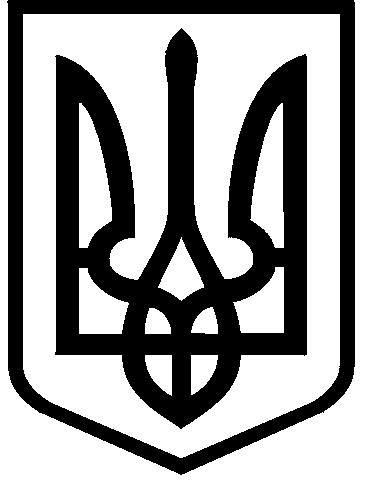 КИЇВСЬКА МІСЬКА РАДАVIII СКЛИКАННЯПОСТІЙНА КОМІСІЯ З ПИТАНЬ РЕГЛАМЕНТУ ТА ДЕПУТАТСЬКОЇ ЕТИКИ 01044, м. Київ, вул. Хрещатик, 36 к. 1014                                                                            тел./факс: (044) 202-72-3425.02.2020                                                                                                          м. КиївПРОТОКОЛ № 1/73                                           засідання постійної комісіїМісце проведення: Київська міська рада, м. Київ, вул. Хрещатик, 36, 4 поверх,  кулуари зали пленарних засідань.Присутні члени комісії:Сторожук В.П. – голова комісії; Маслова Н.В. – заступник голови комісії;Опадчий І.М. – секретар комісії;Яцик В.А. – член комісії.Присутні та запрошені:Андрієвська О.В. – помічник-консультант депутата Київради;Анжиняк С.М. – перший заступник Директора Департаменту культури виконавчого органу Київської міської ради (Київської міської державної адміністрації);Боднар М.О. – заступник начальника управління – начальник відділу з питань екологічної політики, регламенту, правопорядку та запобігання корупції управління забезпечення діяльності постійних комісій Київради секретаріату Київської міської ради;Бахарєв М.А. – представник Управління туризму та промоцій виконавчого органу Київської міської ради (Київської міської державної адміністрації);Данілюк Л.В. – начальник відділу правового забезпечення Департаменту міського благоустрою виконавчого органу Київської міської ради (Київської міської державної адміністрації);Гінзбург В.Г. – Директор Департаменту охорони здоров’я виконавчого органу Київради (Київської міської державної адміністрації); Глобенко Л.В. – начальник юридичного відділу Департаменту суспільних комунікацій виконавчого органу Київської міської ради (Київської міської державної адміністрації);Гутцайт В.М. - Директор Департаменту молоді та спорту виконавчого органу Київської міської ради (Київської міської державної адміністрації);Деніс О.В. – заступник Директора Департаменту суспільних комунікацій виконавчого органу Київської міської ради (Київської міської державної адміністрації);Денисенко В.М. – в.о. директора Департаменту будівництва та житлового забезпечення виконавчого органу Київської міської ради (Київської міської державної адміністрації);Задоренко І.В. – начальник відділу Апарату виконавчого органу Київської міської ради (Київської міської державної адміністрації); Івченко М.В. – начальник управління розвитку інформаційно-телекомунікаційної інфраструктури Департаменту інформаційно-комунікаційних технологій виконавчого органу Київської міської ради (Київської міської державної адміністрації);Комарницький В.С. – начальник юридичного управління Департаменту комунальної власності м. Києва виконавчого органу Київської міської ради (Київської міської державної адміністрації);Корольова Н.В. – завідувач сектору правового забезпечення Управління екології та природних ресурсів виконавчого органу Київської міської ради (Київської міської державної адміністрації);Куцопал Д.В. – заступник Директора Департаменту-начальник управління економіки Департаменту охорони здоров’я виконавчого органу Київради (Київської міської державної адміністрації);Мельник Н.О. –  Директор Департаменту економіки та інвестиції виконавчого органу Київради (Київської міської державної адміністрації);Москаленко С.М. - начальник юридичного відділу Департаменту з питань державного архітектурно-будівельного контролю міста Києва виконавчого органу Київської міської ради (Київської міської державної адміністрації);Наумук О.П. – заступник начальника Служби у справах дітей та сім’ї виконавчого органу Київської міської ради (Київської міської державної адміністрації);Панченко В.В. – перший заступник Директора Департаменту економіки та інвестиції виконавчого органу Київради (Київської міської державної адміністрації);Панченко О.Я. – Директор Державного архіву м. Києва виконавчого органу Київської міської ради (Київської міської державної адміністрації);Путій В.М. – заступник Директора Департаменту - начальник управління забезпечення координації районних в місті Києві державних адміністрацій Департаменту з питань реєстрації виконавчого органу Київської міської ради (Київської міської державної адміністрації);Сікора Н.П. – співробітник Державного архіву м. Києва виконавчого органу Київської міської ради (Київської міської державної адміністрації);Смирнов О.Г. - начальник Управління з питань реклами виконавчого органу Київської міської ради (Київської міської державної адміністрації);    Ткачук Р.С. - начальник Управління з питань цивільного захисту виконавчого органу Київської міської ради (Київської міської державної адміністрації); Устименко С.М. – перший заступник Директора Департаменту соціальної політики виконавчого органу Київської міської ради (Київської міської державної адміністрації);Фіоктістов В.В. – Директор Департаменту промисловості та розвитку підприємництва виконавчого органу Київради (Київської міської державної адміністрації);Хацевич І.М. – керуючий справами секретаріату Київської міської ради;Черненко І.І. – заступник директора департаменту - начальник управління охорони об'єктів культурної спадщини та історичного середовища Департаменту охорони культурної спадщини виконавчого органу Київської міської ради (Київської міської державної адміністрації);Шульга Н.І. – депутат Київської міської ради.Порядок денний1. Проект рішення Київради «Про затвердження плану роботи Київської міської ради VІІІ скликання на 2020 рік» (реєстраційний номер 08/231-404/ПР від 17.02.2020).(доповідач Хацевич І.М., співдоповідач Сторожук В.П.) 2. Проект рішення Київради «Про внесення змін до рішення Київської міської ради від 09.02.2017 № 834/1838 «Про створення тимчасової контрольної комісії Київської міської ради з питань перевірки законності розташування існуючих будинків, будівель, споруд, інженерних мереж та комунікацій, малих архітектурних форм, а також перевірки порядку передачі/надання земельних ділянок, що знаходяться на території Труханового острова, у власність/користування на відповідність вимогам чинного законодавства» (реєстраційний номер 08/231-1964/ПР від 06.06.2019).(доповідач Яловий К.В., співдоповідач Сторожук В.П.) 3. Проект рішення Київради «Про забезпечення проведення прозорого конкурсу на право оренди кінотеатру «Київ» та збереження показів фестивального, арт-хаузного, авторського і незалежного кіно (в порядку п. 5.11 Положення про оренду майна територіальної громади міста Києва)» (реєстраційний номер 08/231-1393/ПР від 05.04.2019).(доповідач Антонєнко Л.В., співдоповідач Сторожук В.П.) 4. Лист Директора Департаменту з питань реєстрації виконавчого органу Київради (Київської міської державної адміністрації) Єкасьової О.В. від 15.11.2019 № 074/01-3314 щодо розгляду проекту розпорядження КМДА «Про внесення змін до Положення про Департамент з питань реєстрації виконавчого органу Київської міської ради (Київської міської державної адміністрації)».(доповідач Єкасьова О.В., співдоповідач Маслова Н.В.)5. Лист Начальника Управління (інспекції) самоврядного контролю виконавчого органу Київради (Київської міської державної адміністрації)                                           Москалевського С.В. від 28.11.2019 № 072-1509 щодо розгляду проекту розпорядження КМДА «Про внесення змін до Положення про Управління (інспекцію) самоврядного контролю виконавчого органу Київської міської ради (Київської міської державної адміністрації)».(доповідач Москалевський С.В., співдоповідач Опадчий І.М.)6. Лист Директора Державного архіву м. Києва виконавчого органу Київської міської ради (Київської міської державної адміністрації)                    Панченка О.Я. від 10.12.2019 № 068/05-02/2262 щодо розгляду проекту розпорядження КМДА «Про внесення змін до Положення про Державний архів                    м. Києва виконавчого органу Київської міської ради (Київської міської державної адміністрації)».(доповідач Панченко О.Я., співдоповідач Маслова Н.В.)7. Лист начальника Управління екології та природних ресурсів виконавчого органу Київської міської ради (Київської міської державної адміністрації) Мальованого А.М. від 20.12.2019  № 077-6277 щодо розгляду проекту розпорядження КМДА «Про внесення змін до Положення про Управління екології та природних ресурсів виконавчого органу Київської міської ради (Київської міської державної адміністрації)».(доповідач Мальований А.М., співдоповідач Сторожук В.П.)8. Лист в.о. директора Департаменту будівництва та житлового забезпечення виконавчого органу Київської міської ради (Київської міської державної адміністрації) Денисенка В.М. від 29.11.2019 № 056-7479 щодо розгляду проекту розпорядження КМДА «Про внесення змін до Положення про  Департамент будівництва та житлового забезпечення виконавчого органу Київської міської ради (Київської міської державної адміністрації)».(доповідач Денисенко В.М., співдоповідач Опадчий І.М.)9. Лист в.о. начальника Служби у справах дітей та сім’ї виконавчого органу Київської міської ради (Київської міської державної адміністрації) Наумука О.П. від 06.12.1019 № 069-2823 щодо розгляду проекту розпорядження КМДА «Про внесення змін до Положення про Службу у справах дітей та сім’ї виконавчого органу Київської міської ради (Київської міської державної адміністрації)».(доповідач Наумук О.П., співдоповідач Яцик В.А.)10. Лист Директора Департаменту з питань державного архітектурно-будівельного контролю міста Києва виконавчого органу Київської міської ради (Київської міської державної адміністрації) Кузьменка В.В. від 29.11.2019          № 073-10830 щодо розгляду проекту розпорядження КМДА «Про внесення змін до Положення про Департамент з питань державного архітектурно-будівельного контролю міста Києва виконавчого органу Київської міської ради (Київської міської державної адміністрації)».(доповідач Попович О.М., співдоповідач Опадчий І.М.)11. Лист Директора Департаменту з питань охорони здоров’я виконавчого органу Київської міської ради (Київської міської державної адміністрації) Гінзбург В.Г. від 02.01.2020 № 061-5/10 щодо розгляду проекту розпорядження КМДА «Про внесення змін до Положення про Департамент з питань охорони здоров’я виконавчого органу Київської міської ради (Київської міської державної адміністрації)».(доповідач Гінзбург В.Г., співдоповідач Яцик В.А.)12. Лист в.о. Директора Департаменту з питань економіки та інвестицій виконавчого органу Київської міської ради (Київської міської державної адміністрації) Панченка В.В. від 02.01.2020 № 050/05-6 щодо розгляду проекту розпорядження КМДА «Про внесення змін до Положення про Департамент економіки та інвестицій виконавчого органу Київської міської ради (Київської міської державної адміністрації)».(доповідач Мельник Н.О., співдоповідач Опадчий І.М.)13. Лист в.о. Директора Департаменту комунальної власності м. Києва виконавчого органу Київської міської ради (Київської міської державної адміністрації) Шмуляра О.В. від 02.01.2020 № 062/02/07-19 щодо розгляду проекту розпорядження КМДА «Про внесення змін до Положення про Департамент комунальної власності м. Києва виконавчого органу Київської міської ради (Київської міської державної адміністрації)».(доповідач Гудзь А.А., співдоповідач Сторожук В.П.)14. Лист в.о. Директора Департаменту культури виконавчого органу Київської міської ради (Київської міської державної адміністрації)                   Анжиняка С.М. від 10.01.2020 № 060-76 щодо розгляду проекту розпорядження КМДА «Про внесення змін до Положення про Департамент культури виконавчого органу Київської міської ради (Київської міської державної адміністрації)».(доповідач Попова Д.О., співдоповідач Сторожук В.П.)15. Лист Директора Департаменту інформаційно-комунікаційних технологій виконавчого органу Київської міської ради (Київської міської державної адміністрації) Назарова Ю.Л. від 13.01.2020 № 075-113 щодо розгляду проекту розпорядження КМДА «Про внесення змін до Положення про Департамент інформаційно-комунікаційних технологій виконавчого органу Київської міської ради (Київської міської державної адміністрації)».(доповідач Назаров Ю.Л., співдоповідач Яцик В.А.)16. Лист Директора Департаменту промисловості та розвитку підприємництва виконавчого органу Київської міської ради (Київської міської державної адміністрації) Фіоктістова В.В. від 31.01.2020 № 052-449 щодо розгляду проекту розпорядження КМДА «Про затвердження Положення про Департамент промисловості та розвитку підприємництва виконавчого органу Київської міської ради (Київської міської державної адміністрації».(доповідач Фіоктістов В.В., співдоповідач Яцик В.А.) 17. Лист Директора Департаменту соціальної політики виконавчого органу Київської міської ради (Київської міської державної адміністрації) Світлого Р.В. від 20.01.2020 № 051-618-010 щодо розгляду проекту розпорядження КМДА «Про внесення змін до Положення про Департамент соціальної політики виконавчого органу Київської міської ради (Київської міської державної адміністрації».(доповідач Світлий Р.В., співдоповідач Яцик В.А.)18. Лист начальника Управління з питань реклами виконавчого органу Київської міської ради (Київської міської державної адміністрації)                 Смирнова О.Г. від 29.01.2020 № 076-266 щодо розгляду проекту розпорядження КМДА «Про внесення змін до Положення про управління з питань реклами виконавчого органу Київської міської ради (Київської міської державної адміністрації)».(доповідач Смирнов О.Г., співдоповідач Маслова Н.В.)19. Лист Директора Департаменту суспільних комунікацій виконавчого органу Київської міської ради (Київської міської державної адміністрації) Лелюка Р.В. від 24.12.2019 № 059-3458 щодо розгляду проекту розпорядження КМДА «Про внесення змін до Положення про Департамент суспільних комунікацій виконавчого органу Київської міської ради (Київської міської державної адміністрації)».(доповідач Лелюк Р.В., співдоповідач Сторожук В.П.)20. Лист начальника Управління з питань цивільного захисту виконавчого органу Київської міської ради (Київської міської державної адміністрації) Ткачука Р.С. від 11.02.2020 № 079-211 щодо розгляду проекту розпорядження КМДА «Про внесення змін до Положення про Управління з питань цивільного захисту виконавчого органу Київської міської ради (Київської міської державної адміністрації)».(доповідач Ткачук Р.С., співдоповідач Сторожук В.П.)21. Лист Директора Департаменту охорони культурної спадщини виконавчого органу Київської міської ради (Київської міської державної адміністрації) Никоряка О.Д від 20.01.2020 № 066-192 щодо розгляду проекту розпорядження КМДА «Про внесення змін до Положення про Департамент охорони культурної спадщини виконавчого органу Київської міської ради (Київської міської державної адміністрації)».(доповідач Никоряк О.Д., співдоповідач Сторожук В.П.)22. Лист Директора Департаменту молоді та спорту виконавчого органу Київської міської ради (Київської міської державної адміністрації)                    Гутцайта В.М. від 13.02.2020 № 078-415 щодо розгляду проекту розпорядження КМДА «Про внесення змін до Положення про Департамент молоді та спорту виконавчого органу Київської міської ради (Київської міської державної адміністрації)».(доповідач Гутцайт В.М., співдоповідач Маслова Н.В.)23. Лист Директора Департаменту міського благоустрою виконавчого органу Київської міської ради (Київської міської державної адміністрації) Кулеби О.В. від 12.12.2020 № 064-613 щодо розгляду проекту розпорядження КМДА «Про внесення змін до Положення про Департамент міського благоустрою виконавчого органу Київської міської ради (Київської міської державної адміністрації)».(доповідач Кулеба О.В., співдоповідач Яцик В.А.)24. Лист начальника Управління туризму та промоцій виконавчого органу Київської міської ради (Київської міської державної адміністрації) Радової М.С. від 12.02.2020 № 065/06-181 щодо розгляду проекту розпорядження КМДА «Про внесення змін до Положення про управління туризму та промоцій виконавчого органу Київської міської ради (Київської міської державної адміністрації)».(доповідач Радова М.С., співдоповідач Маслова Н.В.)25. Лист керівника апарату виконавчого органу Київської міської ради (Київської міської державної адміністрації) Загуменного Д.М. від 21.01.2020         № 009-92 щодо розгляду проекту розпорядження КМДА «Про внесення змін до Положення про апарат виконавчого органу Київської міської ради (Київської міської державної адміністрації)»(доповідач Загуменний Д.М., співдоповідач Опадчий І.М.)26. Звернення директора ТОВ «Супермаш» Поліщука М.М. від 02.07.2019 № 228 щодо можливого порушення вимог Регламенту Київської міської ради при попередньому розгляді проектів рішень Київради про поновлення                      ТОВ «Супермаш» договору оренди земельної ділянки та про оренду земельної ділянки. (доповідач Поліщук М.М., співдоповідач Опадчий І.М.)27. Звернення голови постійної комісії Київської міської ради з питань дотримання законності, правопорядку та запобігання корупції Бондарчука О.В. від 18.06.2019 № 08/291-267 щодо можливого порушення Департаментом комунальної власності міста Києва виконавчого органу Київради (Київської міської державної адміністрації) норм Положення про оренду майна територіальної громади міста Києва. (доповідач Антонєнко Л.В., співдоповідач Сторожук В.П.)28. Звернення керівника громадської організації «З питань люстрації» Бреставицького І.Й. (вх. №  15309 від 18.04.2019) щодо можливого порушення депутатом Київради Шульгою Н.І. та членами постійної комісії Київради з питань торгівлі, підприємництва та регуляторної політики вимог законодавства та Регламенту Київської міської ради.(доповідач Бреставицький І.Й., співдоповідач Маслова Н.В.)29. Звернення Філіпова Д.В. від 08.02.2019 щодо можливого порушення депутатом Київради Назаренком В.Е. правил депутатської етики.(доповідач Філіпов Д.В., співдоповідач Яцик В.А.) 30. Колективне звернення громадян (Левченко Л.П. та інші) від 16.10.2019 щодо можливого порушення депутатами Київради Назаренком В.Е., Буділовим М.М. та Кузиком П.М. правил депутатської етики. (доповідач Левченко Л.П., співдоповідач Яцик В.А.) 31. Звернення в.о. голови Солом’янської районної в місті Києві державної адміністрації В.Бялковського від 12.08.2019 № 108/10823 щодо можливого порушення депутатом Київради Назаренком В.Е. правил депутатської етики.(доповідач Бялковський В.В., співдоповідач Яцик В.А.)32. Звернення Калько О.М. від 05.09.2019 щодо можливого порушення Київським міським головою Кличком В.В. вимог законодавства. (доповідач Калько О.М., співдоповідач Опадчий І.М.)33. Звернення депутата Київради Шульги Н.І. від 16.10.2019                                   № 08/279/08/113-495 щодо відповідності вимогам Регламенту Київради рішень постійної комісії Київської міської ради з питань власності від 25.06.2019.(доповідач Шульга Н.І., співдоповідач Маслова Н.В.)34. Звернення голови постійної комісії Київради з питань освіти, науки, сім’ї, молоді та спорту Старостенко Г.В. від 31.10.2019 № 08/285-185 щодо відповідності вимогам Регламенту Київради рішень постійної комісії Київської міської ради з питань власності від 25.06.2019. (доповідач Старостенко Г.В., співдоповідач Маслова Н.В.) 35. Звернення Калько О.М. від 14.11.2019 щодо надання роз’яснень Регламенту Київської міської ради в частині процедури розгляду питань та прийняття рішень на пленарному засіданні Київради. (доповідач Калько О.М., співдоповідач Опадчий І.М.)36. Звернення Тананаєва Г.О. від 19.11.2019 щодо можливого порушення депутатом Київради Андрєєвим А.С. правил депутатської етики. (доповідач Тананаєв Г.О., співдоповідач Яцик В.А.)37. Звернення Шкелебея О.В. від 20.11.2019 щодо можливого порушення Закону України «Про звернення громадян» окремими депутатами Київради. (доповідач Шкелебей О.В., співдоповідач Яцик В.А.)38. Звернення Директора Департаменту суспільних комунікацій виконавчого органу Київради (Київської міської державної адміністрації) Лелюка Р.В. від 10.01.2020 № 059-61 щодо надання кандидатури від постійної комісії до складу конкурсної комісії міського конкурсу проєктів та програм розвитку місцевого самоврядування 2020 року.(доповідач Лелюк Р.В., співдоповідач Сторожук В.П.)39.  Звернення депутатів Київської міської ради Сторожука В.П. та інших від 28.01.2019 № 08/279/08/061-1696 щодо дій голови постійної комісії Київради з питань власності Антонєнка Л.В.40. Звернення Директора Департаменту комунальної власності м. Києва Гудзя А.А. від 11.09.2018 р. № 062/11/13-8141 щодо можливого порушення вимог Регламенту Київради при попередньому розгляді проекту рішення Київради «Про питання приватизації комунального майна територіальної громади міста Києва, що належить до об’єктів малої приватизації». (доповідач Гудзь А.А.)41. Звернення директора Департаменту комунальної власності м. Києва Гудзя А.А. № 062/05/20 щодо можливого порушення вимог Регламенту Київради при розгляді питань оренди комунального майна територіальної громади міста Києва. (доповідач Гудзь А.А.)Перед розглядом питань порядку денного голова постійної комісії Київради з питань регламенту та депутатської етики Сторожук В.П. проінформував про те, що до постійної комісії надійшло його звернення від 21.02.2020 № 08/279/081061-2885, в якому інформується про можливий конфлікт інтересів по 39, 40 та 41 пунктам питань порядку денного відповідного засідання постійної комісії. У зв’язку із цим, при розгляді зазначених питань Сторожук В.П. буде діяти у спосіб, визначений Законом України «Про запобігання корупції» та Регламентом Київради.По першому питанню слухали інформацію Хацевича І.М. щодо проекту рішення Київради «Про затвердження плану роботи Київської міської ради VIII скликання на 2020 рік» (реєстраційний номер 08/231-404/ПР від 17.02.2020).Доповідач повідомив про зміст вказаного проекту рішення та зазначив, що його метою є забезпечення належного планування діяльності Київради та її органів.В обговоренні взяли участь: Сторожук В.П., Маслова Н.В., Опадчий І.М., Яцик В.А. та Хацевич І.М.В процесі обговорення голова постійної комісії Сторожук В.П. зазначив, що одними з основних стратегічних завдань, які стоять перед постійною комісією Київради з питань регламенту та депутатської етики в 2020 році, що, зокрема, зафіксовано в відповідному проекті рішення Київради, є вдосконалення основних процедурних документів Київської міської ради: Регламенту Київської міської ради, Положення про постійні комісії Київської міської ради, Положення про Президію Київської міської ради та Кодексу етики депутата Київської міської ради. У зв’язку із цим, голова постійної комісії виніс пропозицію звернутися до голів постійних комісій, депутатських фракцій та груп Київради з проханням надати пропозиції щодо вдосконалення відповідних рішень Київради. Вирішили:1. Підтримати проект рішення Київради «Про затвердження плану роботи Київської міської ради VIII скликання на 2020 рік» (реєстраційний номер 08/231-404/ПР від 17.02.2020) без зауважень.2. Доручити голові постійної комісії оформити звернення на голів постійних комісій, депутатських фракцій та груп Київради з проханням надати пропозиції щодо вдосконалення Регламенту Київської міської ради, Положення про постійні комісії Київської міської ради, Положення про Президію Київської міської ради та Кодексу етики депутата Київської міської ради.ГОЛОСУВАЛИ«за» – 4, «проти» – 0, «утрималось» – 0, «не голосували» - 0.Рішення прийнято.По другому питанню слухали інформацію Строжука В.П. щодо проекту рішення Київради «Про внесення змін до рішення Київської міської ради від 09.02.2017 № 834/1838 «Про створення тимчасової контрольної комісії Київської міської ради з питань перевірки законності розташування існуючих будинків, будівель, споруд, інженерних мереж та комунікацій, малих архітектурних форм, а також перевірки порядку передачі/надання земельних ділянок, що знаходяться на території Труханового острова, у власність/користування на відповідність вимогам чинного законодавства» (реєстраційний номер 08/231-1964/ПР від 06.06.2019).Підчас доповіді голова комісії зазначив, що тимчасова контрольна комісія Київської міської ради з питань перевірки законності розташування існуючих будинків, будівель, споруд, інженерних мереж та комунікацій, малих архітектурних форм, а також перевірки порядку передачі/надання земельних ділянок, що знаходяться на території Труханового острова, у власність/користування на відповідність вимогам чинного законодавства, відповідно до пункту 4 рішення Київради від 09.02.2017 № 834/1838, створена на строк шість місяців. Тобто строк її діяльності закінчився 09.08.2017 року. Постійна комісія Київської міської ради з питань регламенту та депутатської етики, як профільна щодо створення та функціонування тимчасових контрольних комісій, за останній час двічі зверталась до голови зазначеної ТКК (листи від 23.10.2017 № 08/295-339 та від 21.05.2018                   № 08/295-128) з проханням надати інформацію про те, коли ТКК підготує та внесе на розгляд Київради проект рішення про затвердження звіту ТКК. Проте, відповіді на зазначені звернення до комісії не надійшли. У зв’язку із цим доповідач запропонував перенести розгляд зазначеного проекту рішення на інше засідання постійної комісії та в черговий раз звернутися до голови зазначеної ТКК з проханням надати інформацію про діяльність ТКК та орієнтовну дату подання проекту рішення Київради про затвердження звіту ТКК.Також голова комісії запропонував від імені постійної комісії звернутися до голів всіх тимчасових контрольних комісій Київської міської ради, створених Київрадою VIII скликання, які у встановленому порядку не припинили свою діяльність, або не подали на розгляд Київради проект рішення Київради про затвердження звіту тимчасової контрольної комісії.В обговоренні взяли участь: Сторожук В.П., Маслова Н.В., Опадчий І.М., Яцик В.А.Вирішили:1. Створити підготовчу групу для забезпечення детального вивчення проекту рішення Київради «Про внесення змін до рішення Київської міської ради від 09.02.2017 № 834/1838 «Про створення тимчасової контрольної комісії Київської міської ради з питань перевірки законності розташування існуючих будинків, будівель, споруд, інженерних мереж та комунікацій, малих архітектурних форм, а також перевірки порядку передачі/надання земельних ділянок, що знаходяться на території Труханового острова, у власність/користування на відповідність вимогам чинного законодавства». 2. Доручити робочий групі в порядку та строки, визначені частиною сьомою статті 30 Регламенту Київради, подати свої пропозиції на розгляд постійної комісії Київради з питань регламенту та депутатської етики. 3. Направити голові постійної комісії Київради з питань екологічної політики Яловому К.В. витяг з протоколу засідання комісії з відповідним супровідним листом.4. Доручити голові постійної комісії оформити звернення на голів тимчасових контрольних комісій Київської міської ради, створених Київрадою VIII скликання, які у встановленому порядку не припинили свою діяльність, або не подали на розгляд Київради проект рішення Київради про затвердження звіту тимчасової контрольної комісії, з проханням надати постійній комісії Київради з питань регламенту та депутатської етики інформацію про дату затвердження звіту тимчасової контрольної комісії, а також повідомити про орієнтовну дату подання проекту рішення Київради про затвердження звіту тимчасової контрольної комісії.ГОЛОСУВАЛИ«за» – 4, «проти» – 0, «утрималось» – 0, «не голосували» - 0.Рішення прийнято.По третьому питанню слухали інформацію Строжука В.П. щодо проекту рішення Київради «Про забезпечення проведення прозорого конкурсу на право оренди кінотеатру «Київ» та збереження показів фестивального, арт-хаузного, авторського і незалежного кіно (в порядку п. 5.11 Положення про оренду майна територіальної громади міста Києва)» (реєстраційний номер 08/231-1393/ПР від 05.04.2019).Доповідач повідомив, метою прийняття цього рішення Київської міської ради є:1.	Відмовити у включенні нежитлової будівлі кінотеатру «Київ» загальною площею 7376,3 кв.м. на вул. Великій Васильківській, 19 літ. «А» до переліку вільних приміщень, що можуть бути передані в оренду.2.	Доручити Департаменту комунальної власності міста Києва виконавчого органу Київської міської ради (Київської міської державної адміністрації):2.1	Скасувати  рішення, оформлене протоколом №1 засідання комісії з формування Переліку майна, що може бути передане в оренду від 30 січня 2019 року, про включення нежитлової будівлі кінотеатру «Київ» загальною площею 7376,3 кв.м. на вул. Великій Васильківській, 19 літ. «А» до переліку вільних приміщень, що можуть бути передані в оренду.2.2	Включити нежитлову будівлю кінотеатру «Київ» загальною площею 7376,3 кв.м. на  вул. Великій Васильківській, 19 літ. «А»  до переліку майна, що може бути передане в оренду, та відновити пошук потенційних орендарів за умови забезпечення проведення орендного конкурсу в електронній торговій системі «Прозорро.Продажі» із урахуванням додаткових конкурсних умов, встановлених рішеннями Постійної комісії Київської міської ради з питань культури, туризму та інформаційної політики від 01.02.2019 року, протокол № 02/90 та від 14.02.2019 року, протокол № 03/90, що наведені у Додатку 1 до цього рішення, оскільки, на думку суб’єкта подання проекту рішення Київради, рішення Департаменту комунальної власності міста Києва виконавчого органу Київської міської ради (Київської міської державної адміністрації) від  30.01.2019 щодо включення нежитлової будівлі кінотеатру «Київ» загальною площею 7376,3 кв.м. на  вул. Великій Васильківській, 19 літ. «А» до Переліку майна, що може бути передане в оренду не відповідає вимогам законодавства. В обговоренні взяли участь: Сторожук В.П., Маслова Н.В., Опадчий І.М., Яцик В.А.В процесі обговорення було зазначено, що відповідний проект рішення розглядався на засіданні постійної комісії Київської міської ради з питань регламенту та депутатської етики 23.04.2019, та на прохання одного з суб’єктів подання – депутата Київради Антонєнка Л.В., розгляд проекту рішення було перенесено на інше засідання постійної комісії Київради з питань регламенту та депутатської етики. Також зазначений проект рішення був попередньо розглянутий на своєму засіданні 23.04.2019 постійною комісією Київради з питань туризму, культури та інформаційної політики (профільною постійною комісією), на якому, на прохання одного з суб’єктів подання – депутата Київради Антонєнка Л.В., розгляд проекту рішення також було перенесено на інше засідання постійної комісії Київради з питань туризму, культури та інформаційної політики.На відповідному засіданні постійної комісії Київради з питань регламенту та депутатської етики відсутні суб’єкти подання зазначеного  проекту рішення, а тому, враховуючи вищенаведені обставини, в членів комісії відсутня інформації щодо актуальності зазначеного проекту рішення. Голова постійної комісії вніс пропозицію перенести розгляд зазначеного проекту рішення на інше засідання постійної комісії Київради з питань регламенту та депутатської етики.Вирішили:1. Перенести розгляд проекту рішення Київради «Про забезпечення проведення прозорого конкурсу на право оренди кінотеатру «Київ» та збереження показів фестивального, арт-хаузного, авторського і незалежного кіно (в порядку п. 5.11. Положення про оренду майна територіальної громади міста Києва)» (реєстраційний номер 08/231-1393/ПР від 05.04.2019) на інше засідання постійної комісії Київської міської ради ради з питань регламенту та депутатської етики, на яке повторно запросити одного з суб’єктів подання проекту рішення – депутата Київради Антонєнка Л.В.2. Направити суб’єктам подання даного проекту рішення витяг з протоколу засідання комісії з відповідним супровідним листом.ГОЛОСУВАЛИ«за» – 4, «проти» – 0, «утрималось» – 0, «не голосували» - 0.Рішення прийнято.По четвертому питанню слухали інформацію Путія В.М. стосовно листа Директора Департаменту з питань реєстрації виконавчого органу Київради (Київської міської державної адміністрації) Єкасьової О.В. від 15.11.2019                         № 074/01-3314 щодо розгляду проекту розпорядження КМДА «Про внесення змін до Положення про Департамент з питань реєстрації виконавчого органу Київської міської ради (Київської міської державної адміністрації)».Доповідач повідомив про зміст вказаного проекту розпорядження та зазначив, що метою його прийняття є приведення діючого Положення про Департамент з питань реєстрації виконавчого органу Київради (КМДА) у відповідність до вимог законодавства України, шляхом викладення його в новій редакції.В обговоренні взяли участь: Сторожук В.П., Маслова Н.В., Опадчий І.М., Яцик В.А. та Путій В.М.Вирішили:1. Погодити проект розпорядження КМДА «Про внесення змін до Положення про Департамент з питань реєстрації виконавчого органу Київської міської ради (Київської міської державної адміністрації)».2. Направити Директору Департаменту з питань реєстрації виконавчого органу Київської міської ради (Київської міської державної адміністрації) витяг з протоколу засідання комісії з відповідним супровідним листом.ГОЛОСУВАЛИ«за» – 4, «проти» – 0, «утрималось» – 0, «не голосували» – 0.Рішення прийнято.По п’ятому питанню слухали інформацію Опадчого І.М. стосовно листа начальника Управління (інспекції) самоврядного контролю виконавчого органу Київради (Київської міської державної адміністрації) Москалевського С.В. від 28.11.2019 № 072-1509 щодо розгляду проекту розпорядження КМДА «Про внесення змін до Положення про Управління (інспекцію) самоврядного контролю виконавчого органу Київської міської ради (Київської міської державної адміністрації)».Доповідач повідомив про зміст вказаного проекту розпорядження та зазначив, що метою його прийняття є приведення діючого Положення про Управління (інспекцію) самоврядного контролю (КМДА) у відповідність до вимог законодавства України, шляхом викладення його в новій редакції.В обговоренні взяли участь: Сторожук В.П., Маслова Н.В., Опадчий І.М., Яцик В.А.Під час обговорення було вказано, що у зв’язку із зміною структури та назви територіальних органів Міністерства юстиції України у пункті 8.5 проекту Положення слова «Головному територіальному управлінні юстиції у місті Києві» необхідно замінити словами «Центральному міжрегіональному управлінні Міністерства юстиції (м. Київ)».Згідно з ст. 16 Регламенту Київради Управління (інспекція) самоврядного контролю виконавчого органу Київради (Київської міської державної адміністрації) є підзвітна та підконтрольна не лише Київському міському голові, а й Київській міській раді в особі відповідних постійних комісій. З огляду на це, було запропоновано визначити у п. 8.9 проекту Положення обов’язок начальника Управління звітувати перед Київською міською радою в порядку, встановленому Регламентом Київради. В процесі обговорення також було зазначено, що за загальними принципами цивільного, господарського та адміністративного законодавства представництво юридичної особи перед третіми особами здійснюється на підставі довіреності, а не доручення. З огляду на це, було запропоновано в пункті 8.12. проекту Положення слово «дорученням» замінити словом «довіреністю».	Враховуючи вищезазначене, члени постійної комісії прийшли до висновку щодо необхідності погодити проект Положення про Управління з рекомендаціями.Вирішили:Погодити проект розпорядження КМДА «Про внесення змін до Положення про Управління (інспекцію) самоврядного контролю виконавчого органу Київської міської ради (Київської міської державної адміністрації)» з наступними рекомендаціями:- у пункті 8.5 проекту Положення слова «Головному територіальному управлінні юстиції у місті Києві» замінити словами «Центральному міжрегіональному управлінні Міністерства юстиції (м. Київ)»; в пункті 8.12 проекту Положення слово «доручення» замінити словом «довіреності»;пункт 8.9. проекту Положення доповнити підпунктом такого змісту: «звітує перед постійною комісією Київської міської ради, до функціональної спрямованості якої належить питання діяльності Управління, а також перед постійною комісією Київської міської ради, до функціональної спрямованості якої належить питання взаємодії Київської міської ради та її виконавчого органу, на вимогу зазначених постійних комісій, але не рідше одного разу на рік (за умови попередження про дату звіту за чотирнадцять днів)».2. Направити начальнику Управління (інспекції) самоврядного контролю виконавчого органу Київської міської ради (Київської міської державної адміністрації)» витяг з протоколу засідання комісії з відповідним супровідним листом.	ГОЛОСУВАЛИ«за» – 4, «проти» – 0, «утрималось» – 0, «не голосували» – 0.Рішення прийнято.По шостому питанню слухали інформацію Панченка О.Я. стосовно його листа від 10.12.2019 № 068/05-02/2262 щодо розгляду проекту розпорядження КМДА «Про внесення змін до Положення про Державний архів м. Києва виконавчого органу Київської міської ради (Київської міської державної адміністрації)».Доповідач повідомив про зміст вказаного проекту розпорядження та зазначив, що метою його прийняття є приведення діючого Положення про Державний архів м. Києва виконавчого органу Київської міської ради (Київської міської державної адміністрації) у відповідність до вимог законодавства України, шляхом викладення його в новій редакції.В обговоренні взяли участь: Сторожук В.П., Маслова Н.В., Опадчий І.М., Яцик В.А. та Панченко О.Я.В процесі обговорення було запропоновано в абз. 7 п. 10  проекту Положення слова «головою місцевої держадміністрації» замінити словами «Київським міським головою».Також було зазначено, що за загальними принципами цивільного, господарського та адміністративного законодавства представництво юридичної особи перед третіми особами здійснюється на підставі довіреності, а не доручення. З огляду на це, було запропоновано в абзаці 20 пункту 10 проекту Положення після слів «за дорученням» додати слова «та на підставі довіреності». Згідно з ст. 16 Регламенту Київради Державний архів міста Києва виконавчого органу Київради (Київської міської державної адміністрації) є підзвітним та підконтрольним не лише перед «головою місцевої державної адміністрації», а й перед Київською міською радою в особі відповідних постійних комісій. З огляду на це, було запропоновано визначити у п. 10 проекту Положення обов’язок Директора Державного архіву міста Києва звітувати перед Київською міською радою в порядку, встановленому Регламентом Київради. Також було запропоновано у абзаці сьомому п.10 проекту Положення слова «головою місцевої державної адміністрації» замінити словами «Київським міським головою».З метою усунення дублювання у п. 15 проекту Положення було запропоновано абзац другий виключити. 	Враховуючи вищезазначене, члени постійної комісії прийшли до висновку щодо необхідності погодити проект Положення про Державний архів м. Києва виконавчого органу Київської міської ради (Київської міської державної адміністрації) з рекомендаціями.Вирішили:Погодити проект розпорядження КМДА «Про внесення змін до Положення про Державний архів  м. Києва виконавчого органу Київської міської ради (Київської міської державної адміністрації)» з наступними рекомендаціями:- в абз. 7 п. 10 проекту Положення слова «головою місцевої держадміністрації» замінити словами «Київським міським головою»;-  в абзаці 20 пункту 10 проекту Положення після слів «за дорученням» додати слова «та на підставі довіреності»;у пункті 10 проекту Положення слова «головою місцевої державної адміністрації» замінити словами «Київським міським головою». Доповнити пункт новим підпунктом такого змісту: «звітує перед постійною комісією Київської міської ради, до функціональної спрямованості якої належить питання діяльності Державного архіву міста Києва, а також перед постійною комісією Київської міської ради, до функціональної спрямованості якої належить питання взаємодії Київської міської ради та її виконавчого органу, на вимогу зазначених постійних комісій, але не рідше одного разу на рік (за умови попередження про дату звіту за чотирнадцять днів)»;абзац другий п. 15 проекту Положення виключити. 2. Направити Директору Державного архіву  м. Києва виконавчого органу Київської міської ради (Київської міської державної адміністрації)» витяг з протоколу засідання комісії з відповідним супровідним листом.	ГОЛОСУВАЛИ«за» – 4, «проти» – 0, «утрималось» – 0, «не голосували» – 0.Рішення прийнято.По сьомому питанню слухали інформацію Корольової Н.В. стосовно листа начальника Управління екології та природних ресурсів виконавчого органу Київської міської ради (Київської міської державної адміністрації) Мальованого А.М. від 20.12.2019 № 077-6277 щодо розгляду проекту розпорядження КМДА «Про внесення змін до Положення про Управління екології та природних ресурсів виконавчого органу Київської міської ради (Київської міської державної адміністрації)».Доповідач повідомила про зміст вказаного проекту розпорядження та зазначила, що метою його прийняття є приведення діючого Положення про Управління екології та природних ресурсів КМДА у відповідність до вимог законодавства України, шляхом викладення його в новій редакції.В обговоренні взяли участь: Сторожук В.П., Маслова Н.В., Опадчий І.М., Яцик В.А. та Корольова Н.В.В процесі обговорення співдоповідачем по питанню Сторожуком В.П.  запропоновано:-	п. 2 проєкту Положення викласти в наступній редакції: «Управління у своїй діяльності керується Конституцією України та законами України, постановами Верховної Ради України, актами Президента України та Кабінету Міністрів України, наказами центральних органів виконавчої влади, рішеннями Київської міської ради, розпорядженнями Київського міського голови і виконавчого органу Київської міської ради (Київської міської державної адміністрації), іншими нормативно-правовими актами, а також цим Положенням»;-	п. 4.114. проєкту Положення викласти у наступній редакції: «Бере участь у підготовці звітів Київського міського голови для їх розгляду на пленарних засіданнях сесії Київської міської ради»;- у пунктах 5.3, 5.4, 5.5, 5.8, 8.5, 8.9, 8.16 проєкту Положення словосполучення «в установленому порядку» замінити словами «у встановленому законодавством порядку»;- п. 5.10. проєкту Положення викласти у наступній редакції: «Подавати відповідно до чинного законодавства України правоохоронним та контролюючим органам інформацію про наявні правопорушення»;- абз. 1 п. 8.14 проєкту Положення привести у відповідність з Положенням про конкурсний відбір кандидатур на посади керівників суб’єктів господарювання комунального сектора економіки в місті Києві, затвердженим рішенням Київради від 21.07.2016 № 786/786;- п. 8.19 проєкту Положення викласти у наступній редакції «Може брати участь у пленарних засіданнях Київської міської ради»; - у п. 8.23 проєкту Положення після слів «Звітує перед Київським міським головою» доповнити словами «та перед Київською міською радою у порядку, встановленому Регламентом Київської міської ради». Крім того, було запропоновано у пункті 7 проекту Положення слова «Міністерством екології та природних ресурсів України» замінити словами «Міністерством енергетики та захисту довкілля України».	Враховуючи вищезазначене, члени постійної комісії прийшли до висновку щодо необхідності погодити проект Положення про Управління з рекомендаціями.Вирішили:1. Погодити проект розпорядження КМДА «Про внесення змін до Положення про Управління екології та природних ресурсів виконавчого органу Київської міської ради (Київської міської державної адміністрації)» з наступними рекомендаціями:-	п. 2 проєкту Положення викласти в наступній редакції: «Управління у своїй діяльності керується Конституцією України та законами України, постановами Верховної Ради України, актами Президента України та Кабінету Міністрів України, наказами центральних органів виконавчої влади, рішеннями Київської міської ради, розпорядженнями Київського міського голови і виконавчого органу Київської міської ради (Київської міської державної адміністрації), іншими нормативно-правовими актами, а також цим Положенням»;-	п. 4.114. проєкту Положення викласти у наступній редакції: «Бере участь у підготовці звітів Київського міського голови для їх розгляду на пленарних засіданнях сесії Київської міської ради»;-   у пунктах 5.3, 5.4, 5.5, 5.8, 8.5, 8.9, 8.16 проєкту Положення словосполучення «в установленому порядку» замінити словами «у встановленому законодавством порядку»;-     п. 5.10. проєкту Положення викласти у наступній редакції: «Подавати відповідно до чинного законодавства України правоохоронним та контролюючим органам інформацію про наявні правопорушення»; -    у пункті 7 проекту Положення слова «Міністерством екології та природних ресурсів України» замінити словами «Міністерством енергетики та захисту довкілля України»;-  абз. 1 п. 8.14 проєкту Положення привести у відповідність з Положенням про конкурсний відбір кандидатур на посади керівників суб’єктів господарювання комунального сектора економіки в місті Києві, затвердженим рішенням Київради від 21.07.2016 № 786/786;-    п. 8.19 проєкту Положення викласти у наступній редакції «Може брати участь у пленарних засіданнях Київської міської ради»;-    у п. 8.23 проєкту Положення після слів «Звітує перед Київським міським головою» доповнити словами «та перед Київською міською радою у порядку, встановленому Регламентом Київської міської ради». 2. Направити начальнику Управління екології та природних ресурсів виконавчого органу Київської міської ради (Київської міської державної адміністрації)» витяг з протоколу засідання комісії з відповідним супровідним листом.	ГОЛОСУВАЛИ«за» – 4, «проти» – 0, «утрималось» – 0, «не голосували» – 0.Рішення прийнято.По восьмому питанню слухали інформацію Денисенка В.М. стосовно його листа від 29.11.2019 № 056-7479 щодо розгляду проекту розпорядження КМДА «Про внесення змін до Положення про Департамент будівництва та житлового забезпечення виконавчого органу Київської міської ради (Київської міської державної адміністрації)».Доповідач повідомив про зміст вказаного проекту розпорядження та зазначив, що метою його прийняття є приведення діючого Положення про Департамент будівництва та житлового забезпечення КМДА у відповідність до вимог законодавства України, шляхом викладення його в новій редакції.В обговоренні взяли участь: Сторожук В.П., Маслова Н.В., Опадчий І.М., Яцик В.А. та Денисенко В.М.В процесі обговорення було зазначено, що за загальними принципами цивільного, господарського та адміністративного законодавства представництво юридичної особи перед третіми особами здійснюється на підставі довіреності, а не доручення. З огляду на це, було запропоновано в пункті 6.5. проекту Положення після слів «за дорученням» додати слова «та на підставі довіреності».	Враховуючи вищезазначене, члени постійної комісії прийшли до висновку щодо необхідності погодити проект Положення про Департамент з рекомендаціями.Вирішили:1. Погодити проект розпорядження КМДА «Про внесення змін до Положення про Департамент будівництва та житлового забезпечення виконавчого органу Київської міської ради (Київської міської державної адміністрації)» з наступними рекомендаціями:у пункті 6.5. проекту Положення після слів «за дорученням» додати слова «та на підставі довіреності».2. Направити в.о. директора Департаменту будівництва та житлового забезпечення виконавчого органу Київської міської ради (Київської міської державної адміністрації) Денисенку В.М. витяг з протоколу засідання комісії з відповідним супровідним листом.	ГОЛОСУВАЛИ«за» – 4, «проти» – 0, «утрималось» – 0, «не голосували» – 0.Рішення прийнято.По дев’ятому питанню слухали інформацію Наумука О.П. стосовно його листа від 06.12.1019 № 069-2823 щодо розгляду проекту розпорядження КМДА «Про внесення змін до Положення про Службу у справах дітей та сім’ї виконавчого органу Київської міської ради (Київської міської державної адміністрації)».Доповідач повідомив про зміст вказаного проекту розпорядження та зазначив, що метою його прийняття є приведення діючого Положення про Службу у справах дітей та сім’ї КМДА у відповідність до вимог законодавства України, шляхом викладення його в новій редакції.В обговоренні взяли участь: Сторожук В.П., Маслова Н.В., Опадчий І.М., Яцик В.А. та Наумук О.П.Вирішили:1. Погодити проект розпорядження КМДА «Про внесення змін до Положення про Службу у справах дітей та сім’ї виконавчого органу Київської міської ради (Київської міської державної адміністрації)».2. Направити начальнику Служби у справах дітей та сім’ї виконавчого органу Київської міської ради (Київської міської державної адміністрації)  витяг з протоколу засідання комісії з відповідним супровідним листом.	ГОЛОСУВАЛИ«за» – 4, «проти» – 0, «утрималось» – 0, «не голосували» – 0.Рішення прийнято.По десятому питанню слухали інформацію Москаленко С.М. стосовно листа Директора Департаменту з питань державного архітектурно-будівельного контролю міста Києва виконавчого органу Київської міської ради (Київської міської державної адміністрації) Кузьменка В.В. від 29.11.2019 № 073-10830 щодо розгляду проекту розпорядження КМДА «Про внесення змін до Положення про Департамент з питань державного архітектурно-будівельного контролю міста Києва виконавчого органу Київської міської ради (Київської міської державної адміністрації)».Доповідач повідомила про зміст вказаного проекту розпорядження та зазначила, що метою його прийняття є приведення діючого Положення про Департамент з питань державного архітектурно-будівельного контролю міста Києва КМДА у відповідність до вимог законодавства України, шляхом викладення його в новій редакції.В обговоренні взяли участь: Сторожук В.П., Маслова Н.В., Опадчий І.М., Яцик В.А. та Москаленко С.М.В процесі обговорення було зазначено, що згідно Закону України «Про внесення змін до деяких законодавчих актів щодо удосконалення порядку надання адміністративних послуг у сфері будівництва та створення Єдиної державної електронної системи у сфері будівництва» (від 17.10.2019 № 199-IX) органи державного архітектурно-будівельного контролю втрачають право: скасовувати містобудівні умови та обмеження (МУО), а також видавати обов'язкові до виконання приписи щодо внесення змін в МУО, припиняти (скасовувати) право на початок виконання будівельних робіт, набуте на підставі повідомлення, припиняти (скасовувати) право на початок виконання підготовчих робіт, набуте на підставі повідомлення, анульовувати (скасовувати) документи, що засвідчують прийняття в експлуатацію закінчених будівництвом об’єктів. У зв’язку із цим, з метою приведення проекту Положення у відповідність до норм законодавства, запропоновано п. 4.1 проекту Положення викласти в такій редакції «4.1. Надає, отримує, реєструє, повертає документи, що дають право на виконання підготовчих та будівельних робіт, відмовляє у видачі таких документів з підстав, визначених законодавством.».Також, враховуючи норми зазначеного вище Закону, запропоновано доповнити пункт 4 проекту Положення новим підпунктом такого змісту: «У разі виявлення факту подання недостовірних даних, наведених у надісланому повідомленні чи зареєстрованій декларації, якщо є підстава вважати об’єкт самочинним будівництвом, зокрема, якщо він збудований або будується на земельній ділянці, що не була відведена для цієї мети, або без відповідного документа, який дає право виконувати будівельні роботи, чи без належно затвердженого проекту або будівельного паспорта, а також у разі набрання законної сили судовим рішенням про скасування містобудівних умов та обмежень, звертається до суду із позовом про скасування реєстрації такої декларації або про припинення права на виконання підготовчих або будівельних робіт, набутого на підставі поданого повідомлення.». За загальними принципами цивільного, господарського та адміністративного законодавства представництво юридичної особи перед третіми особами здійснюється на підставі довіреності, а не доручення. З огляду на це, було запропоновано в пункті 5.8. проекту Положення після слів «за дорученням» додати слова «та на підставі довіреності».Також, було запропоновано визначити і доповнити проект Положення скороченим найменуванням Департаменту та найменуванням Департаменту  англійською мовою.	Враховуючи вищезазначене, члени постійної комісії прийшли до висновку щодо необхідності погодити проект Положення про Департамент з рекомендаціями.Вирішили:1. Погодити проект розпорядження КМДА «Про внесення змін до Положення про Департамент з питань державного архітектурно-будівельного контролю міста Києва виконавчого органу Київської міської ради (Київської міської державної адміністрації)» з наступними рекомендаціями:- п. 4.1 проекту Положення викласти в такій редакції «4.1. Надає, отримує, реєструє, повертає документи, що дають право на виконання підготовчих та будівельних робіт, відмовляє у видачі таких документів з підстав, визначених законодавством.»;-  доповнити пункт 4 проекту Положення новим підпунктом такого змісту: «У разі виявлення факту подання недостовірних даних, наведених у надісланому повідомленні чи зареєстрованій декларації, якщо є підстава вважати об’єкт самочинним будівництвом, зокрема, якщо він збудований або будується на земельній ділянці, що не була відведена для цієї мети, або без відповідного документа, який дає право виконувати будівельні роботи, чи без належно затвердженого проекту або будівельного паспорта, а також у разі набрання законної сили судовим рішенням про скасування містобудівних умов та обмежень звертається до суду із позовом про скасування реєстрації такої декларації або про припинення права на виконання підготовчих або будівельних робіт, набутого на підставі поданого повідомлення.»; -  в пункті 5.8. проекту Положення після слів «за дорученням» додати слова «та на підставі довіреності».-  визначити і доповнити проект Положення скороченим найменуванням Департаменту та найменуванням Департаменту англійською мовою.2. Направити в.о. директора Департаменту з питань державного архітектурно-будівельного контролю міста Києва виконавчого органу Київської міської ради (Київської міської державної адміністрації)»                 Попович О.М. витяг з протоколу засідання комісії з відповідним супровідним листом.	ГОЛОСУВАЛИ«за» – 4, «проти» – 0, «утрималось» – 0, «не голосували» – 0.Рішення прийнято.По одинадцятому питанню слухали інформацію Гінзбург В.Г. стосовно її листа від 02.01.2020 № 061-5/10 щодо розгляду проекту розпорядження КМДА «Про внесення змін до Положення про Департамент з питань охорони здоров’я виконавчого органу Київської міської ради (Київської міської державної адміністрації)».Доповідач повідомила про зміст вказаного проекту розпорядження та зазначила, що метою його прийняття є приведення діючого Положення про Департамент з питань охорони здоров’я виконавчого органу Київської міської ради (Київської міської державної адміністрації) у відповідність до вимог законодавства України, шляхом викладення його в новій редакції.В обговоренні взяли участь: Сторожук В.П., Маслова Н.В., Опадчий І.М., Яцик В.А., Гінзбург В.Г., Куцопал Д.В.В процесі обговорення депутат Київради Яцик В.А. зазначив, що, на його думку, Департамент з питань охорони здоров’я виконавчого органу Київської міської ради (Київської міської державної адміністрації), окрім завдань, визначених в проекті Положення, також повинен виконувати наступні завдання: - розробляти та виконувати інноваційні та реінноваційні програми розвитку столичної медицини; - запровадити стратегію єдиного медичного простору для медичних закладів столиці;- здійснювати профілактичні заходи та боротьбу з особливо небезпечними інфекціями, зокрема ВІЛ, туберкульоз та іншими епідеміями;- здійснювати реабілітацію та надавати психологічну допомогу особам, постраждалим через військовий конфлікт на сході України. Разом з тим, він проінформував членів постійної комісії, що буде подавати зазначені пропозиції як депутат Київради безпосередньо на розгляд Директора Департаменту з питань охорони здоров’я виконавчого органу Київської міської ради (Київської міської державної адміністрації).Вирішили:1. Погодити проект розпорядження КМДА «Про внесення змін до Положення про Департамент з питань охорони здоров’я виконавчого органу Київської міської ради (Київської міської державної адміністрації)».2. Направити Директору Департаменту з питань охорони здоров’я виконавчого органу Київської міської ради (Київської міської державної адміністрації) витяг з протоколу засідання комісії з відповідним супровідним листом.	ГОЛОСУВАЛИ«за» – 4, «проти» – 0, «утрималось» – 0, «не голосували» – 0.Рішення прийнято.По дванадцятому питанню слухали інформацію Мельник Н.О. стосовно листа в.о. Директора Департаменту з питань економіки та інвестицій виконавчого органу Київської міської ради (Київської міської державної адміністрації) Панченка В.В. від 02.01.2020 № 050/05-6 щодо розгляду проекту розпорядження КМДА «Про внесення змін до Положення про Департамент економіки та інвестицій виконавчого органу Київської міської ради (Київської міської державної адміністрації)».Доповідач повідомила про зміст вказаного проекту розпорядження та зазначила, що метою його прийняття є приведення діючого Положення про Департамент економіки та інвестицій виконавчого органу Київської міської ради (Київської міської державної адміністрації) у відповідність до вимог законодавства України, шляхом викладення його в новій редакції.В обговоренні взяли участь: Сторожук В.П., Маслова Н.В., Опадчий І.М., Яцик В.А. та Мельник Н.О.В процесі обговорення було зазначено, що за загальними принципами цивільного, господарського та адміністративного законодавства представництво юридичної особи перед третіми особами здійснюється на підставі довіреності, а не доручення. З огляду на це, було запропоновано в пункті 6.8. проекту Положення після слів «за дорученням» додати слова «та на підставі довіреності».	Враховуючи вищезазначене, члени постійної комісії прийшли до висновку щодо необхідності погодити проект Положення про Департамент з рекомендаціями.Вирішили:1. Погодити проект розпорядження КМДА «Про внесення змін до Положення про Департамент економіки та інвестицій виконавчого органу Київської міської ради (Київської міської державної адміністрації)» з наступними рекомендаціями:у пункті 6.8. проекту Положення після слів «за дорученням» додати слова «та на підставі довіреності».2. Направити Директору Департаменту економіки та інвестицій виконавчого органу Київської міської ради (Київської міської державної адміністрації)» витяг з протоколу засідання комісії з відповідним супровідним листом.	ГОЛОСУВАЛИ«за» – 4, «проти» – 0, «утрималось» – 0, «не голосували» – 0.Рішення прийнято.По тринадцятому питанню слухали інформацію Комарницького В.С.  стосовно листа в.о. Директора Департаменту комунальної власності м. Києва виконавчого органу Київської міської ради (Київської міської державної адміністрації) Шмуляра О.В. від 02.01.2020 № 062/02/07-19 щодо розгляду проекту розпорядження КМДА «Про внесення змін до Положення про Департамент комунальної власності м. Києва виконавчого органу Київської міської ради (Київської міської державної адміністрації)».Доповідач повідомив про зміст вказаного проекту розпорядження та зазначив, що метою його прийняття є приведення діючого Положення про Департамент комунальної власності м. Києва виконавчого органу Київської міської ради (Київської міської державної адміністрації) у відповідність до вимог законодавства України, шляхом викладення його в новій редакції.В обговоренні взяли участь: Сторожук В.П., Маслова Н.В., Опадчий І.М., Яцик В.А. та Комарницький В.С.В процесі обговорення було запропоновано: -	пункт 2 проєкту Положення викласти в наступній редакції: «Департамент у своїй діяльності керується Конституцією України та законами України, постановами Верховної Ради України, актами Президента України та Кабінету Міністрів України, наказами міністерств, інших центральних органів виконавчої влади, рішеннями Київської міської ради, розпорядженнями Київського міського голови і розпорядженнями виконавчого органу Київської міської ради (Київської міської державної адміністрації), іншими нормативно-правовими актами, а також цим Положенням»;-	підпункт 1 пункту 5 проєкту Положення викласти в наступній редакції: «організовує виконання Конституції України і законів України, актів Президента України, Кабінету Міністрів України, наказів міністерств, інших центральних органів виконавчої влади, рішень Київської міської ради, розпоряджень виконавчого органу Київської міської ради (Київської міської державної адміністрації), Київського міського голови в межах повноважень Департаменту»;-	підпункт 21 пункту 5 проєкту Положення викласти в наступній редакції: «веде бухгалтерський облік, складає і у визначені терміни подає в установленому законодавством порядку відповідним органам звітність з усіх видів діяльності за затвердженою формою, несе відповідальність за їх достовірність»;-	пункт 6.7 проєкту Положення викласти в наступній редакції: «Користуватись в установленому законодавством порядку інформаційними базами органів виконавчої влади, системами зв'язку і комунікацій, мережами спеціального зв'язку та іншими технічними засобами»;-	пункт 6.8 проєкту Положення викласти в наступній редакції: «Вносити в установленому порядку пропозиції щодо удосконалення роботи виконавчого органу Київської міської ради (Київської міської державної адміністрації)»;-	пункт 6.10 проєкту Положення викласти в наступній редакції: «За довіреністю представляє інтереси Київського міського голови, виконавчого органу Київської міської ради (Київської міської державної адміністрації) та Київської міської ради в судах, з питань віднесених до компетенції Департаменту»;-	пункт 9.2 проєкту Положення викласти в наступній редакції: «Подає на затвердження в установленому законодавством порядку положення про Департамент»;-	абз. 21 п. 5.2 проєкту Положення привести у відповідність до Положення про конкурсний відбір кандидатур на посади керівників суб’єктів господарювання комунального сектора економіки в місті Києві, затвердженого рішенням Київради від 21.07.2016 № 786/786.Відповідно до Закону України «Про місцеве самоврядування в Україні» Київська міська рада приймає акти у формі рішень, а постійні комісії на своїх засіданнях ухвалюють висновки та рекомендації. З огляду на це  запропоновано в підпункті 20 пункті 5.2. проекту Положення слова «за дорученням Київської міської ради» замінити словами «на підставі рішення Київської міської ради та на підставі доручення».Згідно з ст. 16 Регламенту Київради Департамент комунальної власності м. Києва виконавчого органу Київської міської ради (Київської міської державної адміністрації) є підзвітним та підконтрольним не лише перед Київським міським головою, а й перед Київською міською радою в особі відповідних постійних комісій. З огляду на це, було запропоновано визначити у п. 9 проекту Положення обов’язок Директора Департаменту звітувати перед Київською міською радою в порядку, встановленому Регламентом Київради.	Враховуючи вищезазначене, члени постійної комісії прийшли до висновку щодо необхідності погодити проект Положення про Департамент з рекомендаціями.Вирішили:1. Погодити проект розпорядження КМДА «Про внесення змін до Положення про Департамент комунальної власності м. Києва виконавчого органу Київської міської ради (Київської міської державної адміністрації)» з наступними рекомендаціями:- пункт 2 проєкту Положення викласти в наступній редакції: «Департамент у своїй діяльності керується Конституцією України та законами України, постановами Верховної Ради України, актами Президента України та Кабінету Міністрів України, наказами міністерств, інших центральних органів виконавчої влади, рішеннями Київської міської ради, розпорядженнями Київського міського голови і розпорядженнями виконавчого органу Київської міської ради (Київської міської державної адміністрації), іншими нормативно-правовими актами, а також цим Положенням»;-	підпункт 1 пункту 5 проєкту Положення викласти в наступній редакції: «організовує виконання Конституції України і законів України, актів Президента України, Кабінету Міністрів України, наказів міністерств, інших центральних органів виконавчої влади, рішень Київської міської ради, розпоряджень виконавчого органу Київської міської ради (Київської міської державної адміністрації), Київського міського голови в межах повноважень Департаменту»;-	підпункт 21 пункту 5 проєкту Положення викласти в наступній редакції: «веде бухгалтерський облік, складає і у визначені терміни подає в установленому законодавством порядку відповідним органам звітність з усіх видів діяльності за затвердженою формою, несе відповідальність за їх достовірність»;-	пункт 6.7 проєкту Положення викласти в наступній редакції: «Користуватись в установленому законодавством порядку інформаційними базами органів виконавчої влади, системами зв'язку і комунікацій, мережами спеціального зв'язку та іншими технічними засобами»;-	пункт 6.8 проєкту Положення викласти в наступній редакції: «Вносити в установленому порядку пропозиції щодо удосконалення роботи виконавчого органу Київської міської ради (Київської міської державної адміністрації)»;-	пункт 6.10 проєкту Положення викласти в наступній редакції: «За довіреністю представляє інтереси Київського міського голови, виконавчого органу Київської міської ради (Київської міської державної адміністрації) та Київської міської ради в судах, з питань віднесених до компетенції Департаменту»;-	пункт 9.2 проєкту Положення викласти в наступній редакції: «Подає на затвердження в установленому законодавством порядку положення про Департамент»;-	абз. 21 п. 5.2 проєкту Положення привести у відповідність до Положення про конкурсний відбір кандидатур на посади керівників суб’єктів господарювання комунального сектора економіки в місті Києві, затвердженого рішенням Київради від 21.07.2016 № 786/786;-   в підпункті 20 пункті 5.2. проекту Положення слова «за дорученням Київської міської ради» замінити словами «на підставі рішення Київської міської ради та на підставі доручення»;-  у п. 9 проекту Положення визначити обов’язок Директора Департаменту звітувати перед Київською міською радою в порядку, встановленому Регламентом Київради.2. Направити Директору Департаменту комунальної власності м. Києва виконавчого органу Київської міської ради (Київської міської державної адміністрації) витяг з протоколу засідання комісії з відповідним супровідним листом.	ГОЛОСУВАЛИ«за» – 4, «проти» – 0, «утрималось» – 0, «не голосували» – 0.Рішення прийнято.По чотирнадцятому питанню слухали інформацію Анжиняка С.М. стосовно його листа від 10.01.2020 № 060-76 щодо розгляду проекту розпорядження КМДА «Про внесення змін до Положення про Департамент культури виконавчого органу Київської міської ради (Київської міської державної адміністрації)».Доповідач повідомив про зміст вказаного проекту розпорядження та зазначив, що метою його прийняття є приведення діючого Положення про Департамент культури виконавчого органу Київської міської ради (Київської міської державної адміністрації) у відповідність до вимог законодавства України, шляхом викладення його в новій редакції.В обговоренні взяли участь: Сторожук В.П., Маслова Н.В., Опадчий І.М., Яцик В.А. та Анжиняк С.М.В процесі обговорення було запропоновано:-	пункт 3 проєкту Положення викласти в наступній редакції: «Департамент у своїй діяльності керується Конституцією України та законами України, актами Президента України та Кабінету Міністрів України, наказами Міністерства культури України та інших центральних органів виконавчої влади, рішеннями Київської міської ради, розпорядженнями Київського міського голови і виконавчого органу Київської міської ради (Київської міської державної адміністрації), іншими нормативно-правовими актами, а також цим Положенням»;-	пункт 5.1. проєкту Положення викласти в наступній редакції: «Організовує виконання Конституції України і законів України, актів Президента України, Кабінету Міністрів України, наказів міністерств, інших центральних органів виконавчої влади, рішень Київської міської ради, розпоряджень виконавчого органу Київської міської ради (Київської міської державної адміністрації), Київського міського голови та здійснює контроль за їх реалізацією»;- в пункті 5.9 проєкту Положення словосполучення «у встановленому порядку» замінити на «в установленому законодавством порядку»;- в пункті 5.17 проєкту Положення словосполучення «в установленому порядку» замінити на «в установленому законодавством порядку»;- в пункті 5.32 проєкту Положення словосполучення «в установленому порядку» замінити на «в установленому законодавством порядку»;  - в пункті 5.70 проєкту Положення словосполучення «в установленому порядку» замінити на «в установленому законодавством порядку»;- в пункті 6.1 проєкту Положення словосполучення «в установленому порядку» замінити на «в установленому законодавством порядку»;- в пункті 6.5 проєкту Положення словосполучення «в установленому порядку» замінити на «в установленому законодавством порядку»; - в пункті 9.6. проєкту Положення словосполучення «в установленому порядку» замінити на «в установленому законодавством порядку»;- в пункті 9.10. проєкту Положення словосполучення «в установленому порядку» замінити на «в установленому законодавством порядку»;- в пункті 9.18. проєкту Положення  словосполучення «в установленому порядку» замінити на «в установленому законодавством порядку»; - в пунктах 12, 13 проєкту Положення словосполучення «в установленому порядку» замінити на «в установленому законодавством порядку»;- пункт 9. 14 проєкту Положення привести у відповідність з Положенням про конкурсний відбір кандидатур на посади керівників суб’єктів господарювання комунального сектора економіки в місті Києві, затвердженим рішенням Київради від 21.07.2016 № 786/786. В процесі обговорення було зазначено, що за загальними принципами цивільного, господарського та адміністративного законодавства представництво юридичної особи перед третіми особами здійснюється на підставі довіреності, а не доручення. З огляду на це, було запропоновано в пункті 6.4. проекту Положення після слів «за дорученням» додати слова «та на підставі довіреності».	Враховуючи вищезазначене, члени постійної комісії прийшли до висновку щодо необхідності погодити проект Положення про Департамент з рекомендаціями.Вирішили:1. Погодити проект розпорядження КМДА «Про внесення змін до Положення про Департамент культури виконавчого органу Київської міської ради (Київської міської державної адміністрації)» з наступними рекомендаціями:-	пункт 3 проєкту Положення викласти в наступній редакції: «Департамент у своїй діяльності керується Конституцією України та законами України, актами Президента України та Кабінету Міністрів України, наказами Міністерства культури України та інших центральних органів виконавчої влади, рішеннями Київської міської ради, розпорядженнями Київського міського голови і виконавчого органу Київської міської ради (Київської міської державної адміністрації), іншими нормативно-правовими актами, а також цим Положенням»;-	пункт 5.1. проєкту Положення викласти в наступній редакції: «Організовує виконання Конституції України і законів України, актів Президента України, Кабінету Міністрів України, наказів міністерств, інших центральних органів виконавчої влади, рішень Київської міської ради, розпоряджень виконавчого органу Київської міської ради (Київської міської державної адміністрації), Київського міського голови та здійснює контроль за їх реалізацією»;-  в пункті 5.9 проєкту Положення словосполучення «у встановленому порядку» замінити на «в установленому законодавством порядку»;-   в пункті 5.17 проєкту Положення словосполучення «в установленому       порядку» замінити на  «в установленому законодавством порядку»;-  в пункті 5.32 проєкту Положення словосполучення «в установленому порядку» замінити на «в установленому законодавством порядку»;  -  в пункті 5.70 проєкту Положення словосполучення «в установленому порядку» замінити на «в установленому законодавством порядку»;-  в пункті 6.1 проєкту Положення словосполучення «в установленому порядку» замінити на «в установленому законодавством порядку»; -  в пункті 6.4. проекту Положення після слів «за дорученням» додати слова «та на підставі довіреності»;-  в пункті 6.5 проєкту Положення словосполучення «в установленому порядку» замінити на «в установленому законодавством порядку»; -  в пункті 9.6. проєкту Положення словосполучення «в установленому порядку» замінити на «в установленому законодавством порядку»;-  в пункті 9.10 проєкту Положення словосполучення «в установленому порядку» замінити на «в установленому законодавством порядку»;-   в пункті 9.18 проєкту Положення  словосполучення «в установленому порядку» замінити на «в установленому законодавством порядку»; - в пунктах 12, 13 проєкту Положення словосполучення «в установленому порядку» замінити на «в установленому законодавством порядку»;-  пункт 9. 14 проєкту Положення привести у відповідність з Положенням про конкурсний відбір кандидатур на посади керівників суб’єктів господарювання комунального сектора економіки в місті Києві, затвердженим рішенням Київради від 21.07.2016 № 786/786. 	2. Направити Директору Департаменту культури виконавчого органу Київської міської ради (Київської міської державної адміністрації)» витяг з протоколу засідання комісії з відповідним супровідним листом.	ГОЛОСУВАЛИ«за» – 4, «проти» – 0, «утрималось» – 0, «не голосували» – 0.Рішення прийнято.По п’ятнадцятому питанню слухали інформацію Івченка М.В. стосовно листа Директора Департаменту інформаційно-комунікаційних технологій виконавчого органу Київської міської ради (Київської міської державної адміністрації) Назарова Ю.Л. від 13.01.2020 № 075-113 щодо розгляду проекту розпорядження КМДА «Про внесення змін до Положення про Департамент інформаційно-комунікаційних технологій виконавчого органу Київської міської ради (Київської міської державної адміністрації)».Доповідач повідомив про зміст вказаного проекту розпорядження та зазначив, що метою його прийняття є приведення діючого Положення про Департамент інформаційно-комунікаційних технологій виконавчого органу Київської міської ради (Київської міської державної адміністрації) у  відповідність до вимог законодавства України, шляхом викладення його в новій редакції.В обговоренні взяли участь: Сторожук В.П., Маслова Н.В., Опадчий І.М., Яцик В.А., Івченко М.В.Вирішили:1. Погодити проект розпорядження КМДА «Про внесення змін до Положення про Департамент інформаційно-комунікаційних технологій виконавчого органу Київської міської ради (Київської міської державної адміністрації)».2. Направити Директору Департаменту інформаційно-комунікаційних технологій виконавчого органу Київської міської ради (Київської міської державної адміністрації)» витяг з протоколу засідання комісії з відповідним супровідним листом.	ГОЛОСУВАЛИ«за» – 3, «проти» – 0, «утрималось» – 0, «не голосували» – 1.Рішення прийнято.По шістнадцятому питанню слухали інформацію Фіоктістова В.В.  стосовно його листа від 31.01.2020 № 052-449 щодо розгляду проекту розпорядження КМДА «Про затвердження Положення про Департамент промисловості та розвитку підприємництва виконавчого органу Київської міської ради (Київської міської державної адміністрації».Доповідач повідомив про зміст вказаного проекту розпорядження та зазначив, що метою його прийняття є приведення діючого Положення про Департамент промисловості та розвитку підприємництва виконавчого органу Київської міської ради (Київської міської державної адміністрації) у відповідність до вимог законодавства України, шляхом викладення його в новій редакції.В обговоренні взяли участь: Сторожук В.П., Маслова Н.В., Опадчий І.М., Яцик В.А. та Фіокістов В.В. В процесі обговорення було зазначено, що за загальними принципами цивільного, господарського та адміністративного законодавства представництво юридичної особи перед третіми особами здійснюється на підставі довіреності, а не доручення. З огляду на це, було запропоновано в пункті 6.5. проекту Положення після слів «за дорученням» додати слова «та на підставі довіреності».Згідно з ст. 16 Регламенту Київради Департамент промисловості та розвитку підприємництва виконавчого органу Київської міської ради (Київської міської державної адміністрації) є підзвітним та підконтрольним не лише перед Київським міським головою, а й перед Київською міською радою в особі відповідних постійних комісій. З огляду на це, було запропоновано визначити у п. 10 проекту Положення обов’язок Директора Департаменту звітувати перед Київською міською радою в порядку, встановленому Регламентом Київради.	Враховуючи вищезазначене, члени постійної комісії прийшли до висновку щодо необхідності погодити проект Положення про Департамент з рекомендаціями.Вирішили:1. Погодити проект розпорядження КМДА «Про затвердження Положення про Департамент промисловості та розвитку підприємництва виконавчого органу Київської міської ради (Київської міської державної адміністрації) з наступними рекомендаціями:у пункті 6.5. проекту Положення після слів «за дорученням» додати слова «та на підставі довіреності».пункт 10 проекту Положення доповнити новим підпунктом такого змісту: «Звітує перед постійною комісією Київської міської ради, до функціональної спрямованості якої належить питання діяльності Департаменту, а також перед постійною комісією Київської міської ради, до функціональної спрямованості якої належить питання взаємодії Київської міської ради та її виконавчого органу, на вимогу зазначених постійних комісій, але не рідше одного разу на рік (за умови попередження про дату звіту за чотирнадцять днів)».2. Направити Директору Департаменту промисловості та розвитку підприємництва виконавчого органу Київської міської ради (Київської міської державної адміністрації» витяг з протоколу засідання комісії з відповідним супровідним листом.	ГОЛОСУВАЛИ«за» – 4, «проти» – 0, «утрималось» – 0, «не голосували» – 0.Рішення прийнято.По сімнадцятому питанню слухали інформацію Устименко С.М. стосовно листа Директора Департаменту соціальної політики виконавчого органу Київської міської ради (Київської міської державної адміністрації) Світлого Р.В. від 20.01.2020 № 051-618-010 щодо розгляду проекту розпорядження КМДА «Про внесення змін до Положення про Департамент соціальної політики виконавчого органу Київської міської ради (Київської міської державної адміністрації».Доповідач повідомила про зміст вказаного проекту розпорядження та зазначила, що метою його прийняття є приведення діючого Положення про Департамент соціальної політики виконавчого органу Київської міської ради (Київської міської державної адміністрації» у відповідність до вимог законодавства України, шляхом викладення його в новій редакції.В обговоренні взяли участь: Сторожук В.П., Маслова Н.В., Опадчий І.М., Яцик В.А. та Устименко С.М.В процесі обговорення було зазначено, що за загальними принципами цивільного, господарського та адміністративного законодавства представництво юридичної особи перед третіми особами здійснюється на підставі довіреності, а не доручення. З огляду на це, було запропоновано в підпункті 6 пункту 7 проекту Положення після слів «за дорученням» додати слова «та на підставі довіреності».	Враховуючи вищезазначене, члени постійної комісії прийшли до висновку щодо необхідності погодити проект Положення про Департамент з рекомендаціями.Вирішили:1. Погодити проект розпорядження КМДА «Про внесення змін до Положення про Департамент соціальної політики виконавчого органу Київської міської ради (Київської міської державної адміністрації» з наступними рекомендаціями:у підпункті 6 пункту 7 проекту Положення після слів «за дорученням» додати слова «та на підставі довіреності».2. Направити Директору Департаменту Департамент соціальної політики виконавчого органу Київської міської ради (Київської міської державної адміністрації) витяг з протоколу засідання комісії з відповідним супровідним листом.	ГОЛОСУВАЛИ«за» – 4, «проти» – 0, «утрималось» – 0, «не голосували» – 0.Рішення прийнято.По вісімнадцятому питанню слухали інформацію Смирнова О.Г.  стосовно його  листа від 29.01.2020 № 076-266 щодо розгляду проекту розпорядження КМДА «Про внесення змін до Положення про управління з питань реклами виконавчого органу Київської міської ради (Київської міської державної адміністрації)».Доповідач повідомив про зміст вказаного проекту розпорядження та зазначив, що метою його прийняття є приведення діючого Положення про Управління з питань реклами виконавчого органу Київської міської ради (Київської міської державної адміністрації) у відповідність до вимог законодавства України, шляхом викладення його в новій редакції.В обговоренні взяли участь: Сторожук В.П., Маслова Н.В., Опадчий І.М., Яцик В.А. та Смирнов О.Г. Під час обговорення було вказано, що у зв’язку із зміною структури та назви територіальних органів Міністерства юстиції України у пункті 10.5 проекту Положення слова «Головному територіальному управлінні юстиції у місті Києві» необхідно замінити словами «Центральному міжрегіональному управлінні Міністерства юстиції (м. Київ)».	Враховуючи вищезазначене, члени постійної комісії прийшли до висновку щодо необхідності погодити проект Положення про Управління з рекомендаціями.Вирішили:1. Погодити проект розпорядження КМДА «Про внесення змін до Положення про управління з питань реклами виконавчого органу Київської міської ради (Київської міської державної адміністрації)» з наступними рекомендаціями:у пункті 10.5 проекту Положення слова «Головному територіальному управлінні юстиції у місті Києві» замінити словами «Центральному міжрегіональному управлінні Міністерства юстиції (м. Київ)».2. Направити Начальнику управління з питань реклами виконавчого органу Київської міської ради (Київської міської державної адміністрації) витяг з протоколу засідання комісії з відповідним супровідним листом.	ГОЛОСУВАЛИ«за» – 4, «проти» – 0, «утрималось» – 0, «не голосували» – 0.Рішення прийнято.По дев’ятнадцятому питанню слухали інформацію Глобенко Л.В.  стосовно листа Директора Департаменту суспільних комунікацій виконавчого органу Київської міської ради (Київської міської державної адміністрації) Лелюка Р.В. від 24.12.2019 № 059-3458 щодо розгляду проекту розпорядження КМДА «Про внесення змін до Положення про Департамент суспільних комунікацій виконавчого органу Київської міської ради (Київської міської державної адміністрації)».Доповідач повідомила про зміст вказаного проекту розпорядження та зазначила, що метою його прийняття є приведення діючого Положення про Департамент суспільних комунікацій виконавчого органу Київської міської ради (Київської міської державної адміністрації) у відповідність до вимог законодавства України, шляхом викладення його в новій редакції.В обговоренні взяли участь: Сторожук В.П., Маслова Н.В., Опадчий І.М., Яцик В.А. та Глобенко Л.В.В процесі обговорення було запропоновано:-	пункт 2 проєкту Положення викласти в наступній редакції: «Департамент у своїй діяльності керується Конституцією України та законами України, актами Президента України та Кабінету Міністрів України, наказами міністерств, інших центральних органів виконавчої влади, Державного комітету з питань телебачення і радіомовлення України, рішеннями Київської міської ради, розпорядження Київського міського голови, розпорядженнями Київської міської ради (Київської міської державної адміністрації), іншими нормативно-правовими актами, а також цим положення»;-	пункт 4.1. проєкту Положення викласти в наступній редакції: «Організовує виконання Конституції України і законів України, актів Президента України, Кабінету Міністрів України, наказів міністерств, інших центральних органів виконавчої влади, рішень Київської міської ради, розпоряджень виконавчого органу Київської міської ради (Київської міської державної адміністрації), Київського міського голови та здійснює контроль за їх реалізацією»;-  в пункті 4.57 проєкту Положення словосполучення «в установленому порядку» замінити на «в установленому законодавством порядку»;-  в пункті 4.65 проєкту Положення словосполучення «у встановленому порядку» замінити на «в установленому законодавством порядку»;-  в пунктах 5.1, 5.3, 5.6, 5.7, 8.6, 8.17 проєкту Положення словосполучення «в установленому порядку» замінити на «в установленому законодавством порядку»;-  пункт 8.18 проєкту Положення привести у відповідність з Положенням про конкурсний відбір кандидатур на посади керівників суб’єктів господарювання комунального сектора економіки в місті Києві, затвердженим рішенням Київради від 21.07.2016 № 786/786.Враховуючи вищезазначене, члени постійної комісії прийшли до висновку щодо необхідності погодити проект Положення про Департамент з рекомендаціями.Вирішили:1. Погодити проект розпорядження КМДА «Про внесення змін до Положення про Департамент суспільних комунікацій виконавчого органу Київської міської ради (Київської міської державної адміністрації)» з наступними рекомендаціями:-	пункт 2 проєкту Положення викласти в наступній редакції: «Департамент у своїй діяльності керується Конституцією України та законами України, актами Президента України та Кабінету Міністрів України, наказами міністерств, інших центральних органів виконавчої влади, Державного комітету з питань телебачення і радіомовлення України, рішеннями Київської міської ради, розпорядження Київського міського голови, розпорядженнями Київської міської ради (Київської міської державної адміністрації), іншими нормативно-правовими актами, а також цим положення»;-	пункт 4.1. проєкту Положення викласти в наступній редакції: «Організовує виконання Конституції України і законів України, актів Президента України, Кабінету Міністрів України, наказів міністерств, інших центральних органів виконавчої влади, рішень Київської міської ради, розпоряджень виконавчого органу Київської міської ради (Київської міської державної адміністрації), Київського міського голови та здійснює контроль за їх реалізацією»;-  в пункті 4.57 проєкту Положення словосполучення «в установленому порядку» замінити на «в установленому законодавством порядку»;-  в пункті 4.65 проєкту Положення словосполучення «у встановленому порядку» замінити на «в установленому законодавством порядку»;-  в пунктах 5.1, 5.3, 5.6, 5.7, 8.6, 8.17  проєкту Положення словосполучення «в установленому порядку» замінити на «в установленому законодавством порядку»;-  пункт 8.18 проєкту Положення привести у відповідність з Положенням про конкурсний відбір кандидатур на посади керівників суб’єктів господарювання комунального сектора економіки в місті Києві, затвердженим рішенням Київради від 21.07.2016 № 786/786.2. Направити Директору Департаменту суспільних комунікацій виконавчого органу Київської міської ради (Київської міської державної адміністрації) витяг з протоколу засідання комісії з відповідним супровідним листом.	ГОЛОСУВАЛИ«за» – 4, «проти» – 0, «утрималось» – 0, «не голосували» – 0.Рішення прийнято.По двадцятому питанню слухали інформацію Ткачука Р.С. стосовно його листа від 11.02.2020 № 079-211 щодо розгляду проекту розпорядження КМДА «Про внесення змін до Положення про Управління з питань цивільного захисту виконавчого органу Київської міської ради (Київської міської державної адміністрації)».Доповідач повідомив про зміст вказаного проекту розпорядження та зазначив, що метою його прийняття є приведення діючого Положення про Управління з питань цивільного захисту виконавчого органу Київської міської ради (Київської міської державної адміністрації) у відповідність до вимог законодавства України, шляхом викладення його в новій редакції.В обговоренні взяли участь: Сторожук В.П., Маслова Н.В., Опадчий І.М., Яцик В.А., Ткачук Р.С.В процесі обговорення було запропоновано:- в пунктах 4.24, 4.29, 4.32, 4.46, 4.50, 5.3, 5.4, 5.7, 5.15, 5.17 проєкту Положення словосполучення «в установленому порядку» замінити на «в установленому законодавством порядку»;- пункт 4.53 проєкту Положення привести у відповідність з Положенням про конкурсний відбір кандидатур на посади керівників суб’єктів господарювання комунального сектора економіки в місті Києві, затвердженим рішенням Київради від 21.07.2016 № 786/786;- в пункті 4.56 проєкту Положення слово «Конституції» замінити на словосполучення «Конституції України».Враховуючи вищезазначене, члени постійної комісії прийшли до висновку щодо необхідності погодити проект Положення про Управління з рекомендаціями.Вирішили:1. Погодити проект розпорядження КМДА «Про внесення змін до Положення про Управління з питань цивільного захисту виконавчого органу Київської міської ради (Київської міської державної адміністрації)» з наступними рекомендаціями:- в пунктах 4.24, 4.29, 4.32, 4.46, 4.50, 5.3, 5.4, 5.7, 5.15, 5.17 проєкту Положення словосполучення «в установленому порядку» замінити на «в установленому законодавством порядку»;- пункт 4.53 проєкту Положення привести у відповідність з Положенням про конкурсний відбір кандидатур на посади керівників суб’єктів господарювання комунального сектора економіки в місті Києві, затвердженим рішенням Київради від 21.07.2016 № 786/786;- в пункті 4.56 проєкту Положення слово «Конституції» замінити на словосполучення «Конституції України».2. Направити Начальнику Управління з питань цивільного захисту виконавчого органу Київської міської ради (Київської міської державної адміністрації) витяг з протоколу засідання комісії з відповідним супровідним листом.	ГОЛОСУВАЛИ«за» – 4, «проти» – 0, «утрималось» – 0, «не голосували» – 0.Рішення прийнято.По двадцять першому питанню слухали інформацію Черненко І.І.  стосовно листа Директора Департаменту охорони культурної спадщини виконавчого органу Київської міської ради (Київської міської державної адміністрації) Никоряка О.Д. від 20.01.2020 № 066-192 щодо розгляду проекту розпорядження КМДА «Про внесення змін до Положення про Департамент охорони культурної спадщини виконавчого органу Київської міської ради (Київської міської державної адміністрації)».Доповідач повідомив про зміст вказаного проекту розпорядження та зазначив, що метою його прийняття є приведення діючого Положення про Департамент охорони культурної спадщини виконавчого органу Київської міської ради (Київської міської державної адміністрації) у відповідність до вимог законодавства України, шляхом викладення його в новій редакції.В обговоренні взяли участь: Сторожук В.П., Маслова Н.В., Опадчий І.М., Яцик В.А. та Черненко І.І. В процесі обговорення було запропоновано:- пункт 3 проєкту Положення викласти в наступній редакції: «Департаменту своїй діяльності керується Конституцією України та законами України, актами Президента України та Кабінету Міністрів України, наказами Міністерства культури, молоді та спорту України та інших центральних органів виконавчої влади, рішеннями Київської міської ради, розпорядженнями Київського міського голови і виконавчого органу Київської міської ради (Київської міської державної адміністрації), іншими нормативно-правовими актами, а також цим Положенням.»;-	пункт 5.1. проєкту Положення викласти в наступній редакції: «5.1 Організовує виконання Конституції України і законів України, актів Президента України, Кабінету Міністрів України, наказів міністерств, інших центральних органів виконавчої влади, рішень Київської міської ради, розпоряджень виконавчого органу Київської міської ради (Київської міської державної адміністрації), Київського міського голови та здійснює контроль за їх реалізацією»;- в пунктах 5.26, 5.38, 5.48, 6.1, 6.3, 6.5, 9.7, 9.11, 9.16, 12, 13 проєкту Положення словосполучення «в установленому порядку» замінити на «в установленому законодавством порядку»;- в пункті 5.5. проєкту Положення після слів «організовує розроблення та погоджує відповідні програми охорони культурної» додати слово «спадщини»;- в пунктах 5.6, 5.28, 5.34, 6.1, 6.3, 6.5, 9.7, 9.11, 9.16, 12, 13 проєкту Положення словосполучення «в установленому порядку» замінити на «у встановленому законодавством порядку».Також запропоновано пункт 5 доповнити новим підпунктом наступного змісту: «За зверненням суб’єктів господарювання розглядає, надає пропозиції та погоджує програми та проекти містобудівних, архітектурних і ландшафтних перетворень, меліоративних, шляхових, земляних робіт, реалізація яких може позначитися на стані пам'яток місцевого значення, їх територій і зон охорони».В процесі обговорення було зазначено, що за загальними принципами цивільного, господарського та адміністративного законодавства представництво юридичної особи перед третіми особами здійснюється на підставі довіреності, а не доручення. З огляду на це, було запропоновано в пункті 6.4. проекту Положення після слів «за дорученням» додати слова «та на підставі довіреності».	Враховуючи вищезазначене, члени постійної комісії прийшли до висновку щодо необхідності погодити проект Положення про Департамент з рекомендаціями.Вирішили:1. Погодити проект розпорядження КМДА «Про внесення змін до Положення про Департамент охорони культурної спадщини виконавчого органу Київської міської ради (Київської міської державної адміністрації)» з наступними рекомендаціями:- пункт 3 проєкту Положення викласти в наступній редакції: «Департаменту своїй діяльності керується Конституцією України та законами України, актами Президента України та Кабінету Міністрів України, наказами Міністерства культури, молоді та спорту України та інших центральних органів виконавчої влади, рішеннями Київської міської ради, розпорядженнями Київського міського голови і виконавчого органу Київської міської ради (Київської міської державної адміністрації), іншими нормативно-правовими актами, а також цим Положенням»;-	пункт 5.1. проєкту Положення викласти в наступній редакції:                   «5.1 Організовує виконання Конституції України і законів України, актів Президента України, Кабінету Міністрів України, наказів міністерств, інших центральних органів виконавчої влади, рішень Київської міської ради, розпоряджень виконавчого органу Київської міської ради (Київської міської державної адміністрації), Київського міського голови та здійснює контроль за їх реалізацією»;-    в пункті 5.5. проєкту Положення після слів «організовує розроблення та погоджує відповідні програми охорони культурної» додати слово «спадщини»;-    в пунктах 5.26, 5.38, 5.48, 6.1, 6.3, 6.5, 9.7, 9.11, 9.16, 12, 13 проєкту Положення словосполучення «в установленому порядку» замінити на «в установленому законодавством порядку»;-   в пунктах 5.6, 5.28, 5.34, 6.1, 6.3, 6.5, 9.7, 9.11, 9.16, 12, 13 проєкту Положення словосполучення «в установленому порядку» замінити на «у встановленому законодавством порядку»;-    доповнити пункт 5 проєкту Положення новим підпунктом наступного змісту: «За зверненням суб’єктів господарювання розглядає, надає пропозиції та погоджує програми та проекти містобудівних, архітектурних і ландшафтних перетворень, меліоративних, шляхових, земляних робіт, реалізація яких може позначитися на стані пам'яток місцевого значення, їх територій і зон охорони»;у пункті 6.4. проекту Положення після слів «за дорученням» додати слова «та на підставі довіреності».2. Направити Директору Департаменту охорони культурної спадщини виконавчого органу Київської міської ради (Київської міської державної адміністрації)» витяг з протоколу засідання комісії з відповідним супровідним листом.	ГОЛОСУВАЛИ«за» – 3, «проти» – 0, «утрималось» – 0, «не голосували» – 1.Рішення прийнято. По двадцять другому питанню слухали інформацію Гутцайта В.М. стосовно його листа від 13.02.2020 № 078-415 щодо розгляду проекту розпорядження КМДА «Про внесення змін до Положення про Департамент молоді та спорту виконавчого органу Київської міської ради (Київської міської державної адміністрації)».Доповідач повідомив про зміст вказаного проекту розпорядження та зазначив, що метою його прийняття є приведення діючого Положення про Департамент молоді та спорту виконавчого органу Київської міської ради (Київської міської державної адміністрації) у відповідність до вимог законодавства України, шляхом викладення його в новій редакції.В обговоренні взяли участь: Сторожук В.П., Маслова Н.В., Опадчий І.М., Яцик В.А., Гутцайт В.М.Вирішили:1. Погодити проект розпорядження КМДА «Про внесення змін до Положення про Департамент молоді та спорту виконавчого органу Київської міської ради (Київської міської державної адміністрації)». 2. Направити Директору Департаменту молоді та спорту виконавчого органу Київської міської ради (Київської міської державної адміністрації) витяг з протоколу засідання комісії з відповідним супровідним листом.	ГОЛОСУВАЛИ«за» – 4, «проти» – 0, «утрималось» – 0, «не голосували» – 0.Рішення прийнято.По двадцять третьому питанню слухали інформацію Данілюк Л.В. стосовно листа Директора Департаменту міського благоустрою виконавчого органу Київської міської ради (Київської міської державної адміністрації) Кулеби О.В. від 12.12.2020 № 064-613 щодо розгляду проекту розпорядження КМДА «Про внесення змін до Положення про Департамент міського благоустрою виконавчого органу Київської міської ради (Київської міської державної адміністрації)».Доповідач повідомила про зміст вказаного проекту розпорядження та зазначила, що метою його прийняття є приведення діючого Положення про Департамент міського благоустрою виконавчого органу Київської міської ради (Київської міської державної адміністрації) у відповідність до вимог законодавства України, шляхом викладення його в новій редакції.В обговоренні взяли участь: Сторожук В.П., Маслова Н.В., Опадчий І.М., Яцик В.А. та Данілюк Л.В.Під час обговорення було вказано, що у зв’язку із зміною структури та назви територіальних органів Міністерства юстиції України у пункті 9.5 проекту Положення слова «Головному територіальному управлінні юстиції у місті Києві» необхідно замінити словами «Центральному міжрегіональному управлінні Міністерства юстиції (м. Київ)».	Враховуючи вищезазначене, члени постійної комісії прийшли до висновку щодо необхідності погодити проект Положення про Департамент  з рекомендаціями.Вирішили:1. Погодити проект розпорядження КМДА «Про внесення змін до Положення про Департамент міського благоустрою виконавчого органу Київської міської ради (Київської міської державної адміністрації)» з наступними рекомендаціями:у пункті 9.5 проекту Положення слова «Головному територіальному управлінні юстиції у місті Києві» замінити словами «Центральному міжрегіональному управлінні Міністерства юстиції (м. Київ)».2. Направити Директору Департаменту міського благоустрою виконавчого органу Київської міської ради (Київської міської державної адміністрації) витяг з протоколу засідання комісії з відповідним супровідним листом.	ГОЛОСУВАЛИ«за» – 4, «проти» – 0, «утрималось» – 0, «не голосували» – 0.Рішення прийнято.По двадцять четвертому питанню слухали інформацію Бахарєва М.А.  стосовно листа начальника Управління туризму та промоцій виконавчого органу Київської міської ради (Київської міської державної адміністрації) Радової М.С. від 12.02.2020 № 065/06-181 щодо розгляду проекту розпорядження КМДА «Про внесення змін до Положення про управління туризму та промоцій виконавчого органу Київської міської ради (Київської міської державної адміністрації)».Доповідач повідомив про зміст вказаного проекту розпорядження та зазначив, що метою його прийняття є приведення діючого Положення про управління туризму та промоцій виконавчого органу Київської міської ради (Київської міської державної адміністрації) у відповідність до вимог законодавства України, шляхом викладення його в новій редакції.В обговоренні взяли участь: Сторожук В.П., Маслова Н.В., Опадчий І.М., Яцик В.А. та Бахарєв М.А.В процесі обговорення було зазначено, що згідно з ст. 16 Регламенту Київради Управління туризму та промоцій виконавчого органу Київської міської ради (Київської міської державної адміністрації) є підзвітним та підконтрольним не лише перед Київським міським головою, а й перед Київською міською радою в особі відповідних постійних комісій. З огляду на це, було запропоновано визначити у п. 10 проекту Положення обов’язок Начальника управління звітувати перед Київською міською радою в порядку, встановленому Регламентом Київради.	Враховуючи вищезазначене, члени постійної комісії прийшли до висновку щодо необхідності погодити проект Положення про управління з рекомендаціями.Вирішили:1. Погодити проект розпорядження КМДА «Про внесення змін до Положення про управління туризму та промоцій виконавчого органу Київської міської ради (Київської міської державної адміністрації)» з наступними рекомендаціями:пункт 10 проекту Положення доповнити новим підпунктом такого змісту: «Звітує перед постійною комісією Київської міської ради, до функціональної спрямованості якої належить питання діяльності Управління, а також перед постійною комісією Київської міської ради, до функціональної спрямованості якої належить питання взаємодії Київської міської ради та її виконавчого органу, на вимогу зазначених постійних комісій, але не рідше одного разу на рік (за умови попередження про дату звіту за чотирнадцять днів)».2. Направити Начальнику управління туризму та промоцій виконавчого органу Київської міської ради (Київської міської державної адміністрації) витяг з протоколу засідання комісії з відповідним супровідним листом.	ГОЛОСУВАЛИ«за» – 4, «проти» – 0, «утрималось» – 0, «не голосували» – 0.Рішення прийнято.По двадцять п’ятому питанню слухали інформацію Задоренко І.В.  стосовно листа керівника апарату виконавчого органу Київської міської ради (Київської міської державної адміністрації) Загуменного Д.М. від 21.01.2020          № 009-92 щодо розгляду проекту розпорядження КМДА «Про внесення змін до Положення про апарат виконавчого органу Київської міської ради (Київської міської державної адміністрації)».Доповідач повідомив про зміст вказаного проекту розпорядження та зазначив, що метою його прийняття є приведення діючого Положення про апарат виконавчого органу Київської міської ради (Київської міської державної адміністрації) у відповідність до вимог законодавства України, шляхом викладення його в новій редакції.В обговоренні взяли участь: Сторожук В.П., Маслова Н.В., Опадчий І.М., Яцик В.А. та Задоренко І.В.Вирішили:1. Погодити проект розпорядження КМДА «Про внесення змін до Положення про апарат виконавчого органу Київської міської ради (Київської міської державної адміністрації)».2. Направити керівнику апарату виконавчого органу Київської міської ради (Київської міської державної адміністрації) витяг з протоколу засідання комісії з відповідним супровідним листом.	ГОЛОСУВАЛИ«за» – 4, «проти» – 0, «утрималось» – 0, «не голосували» – 0.Рішення прийнято.По двадцять шостому питанню слухали інформацію Опадчого І.М. стосовно звернення директора ТОВ «Супермаш» Поліщука М.М. від 02.07.2019                  № 228 щодо можливого порушення вимог Регламенту Київської міської ради при попередньому розгляді проектів рішень Київради про поновлення                      ТОВ «Супермаш» договору оренди земельної ділянки та про оренду земельної ділянки.Доповідач проінформував про зміст відповідного звернення. В обговоренні взяли участь: Сторожук В.П., Маслова Н.В., Опадчий І.М., Яцик В.А.В процесі обговорення член постійної комісії Яцик В.А. запропонував перенести розгляд звернення директора ТОВ «Супермаш» Поліщука М.М. від 02.07.2019 № 228 щодо можливого порушення вимог Регламенту Київської міської ради при попередньому розгляді проектів рішень Київради про поновлення ТОВ «Супермаш» договору оренди земельної ділянки та про оренду земельної ділянки на інше засідання постійної комісії з метою додаткового вивчення зазначеного питання та необхідності заслухати на засіданні постійної комісії заявників. Вирішили:1. Перенести розгляд звернення директора ТОВ «Супермаш»                 Поліщука М.М. від 02.07.2019 № 228 щодо можливого порушення вимог Регламенту Київської міської ради при попередньому розгляді проектів рішень Київради про поновлення ТОВ «Супермаш» договору оренди земельної ділянки та про оренду земельної ділянки на інше засідання постійної комісії.2. Направити директору ТОВ «Супермаш» Поліщуку М.М. витяг з протоколу засідання постійної комісії з відповідним супровідним листом.ГОЛОСУВАЛИ«за» – 4; «проти» – 0; «утрималось» – 0; «не голосували» - 0.Рішення прийнято.По двадцять сьомому питанню слухали інформацію Сторожука В.П. стосовно звернення голови постійної комісії Київської міської ради з питань дотримання законності, правопорядку та запобігання корупції Бондарчука О.В. від 18.06.2019 № 08/291-267 щодо можливого порушення Департаментом комунальної власності міста Києва виконавчого органу Київради (Київської міської державної адміністрації) норм Положення про оренду майна територіальної громади міста Києва.Доповідач проінформував про зміст відповідного звернення.В обговоренні взяли участь: Сторожук В.П., Маслова Н.В., Опадчий І.М., Яцик В.А.В процесі обговорення голова постійної комісії Сторожук В.П.  проінформував, що розгляд зазначеного звернення пов’язаний з питаннями, які підняті у проекті рішення Київради «Про забезпечення проведення прозорого конкурсу на право оренди кінотеатру «Київ» та збереження показів фестивального, арт-хаузного, авторського і незалежного кіно (в порядку п. 5.11 Положення про оренду майна територіальної громади міста Києва)» (реєстраційний номер 08/231-1393/ПР від 05.04.2019), що розглядався 3 пунктом порядку денного на відповідному засіданні постійної комісії, а ініціатором відповідного звернення постійної комісії Київської міської ради з питань дотримання законності, правопорядку та запобігання корупції є  депутат Київради Антонєнко Л.В.Разом з тим, враховуючи відсутність на відповідному засіданні постійної комісії депутата Київради Антонєнка Л.В., доповідь якого по відповідному питанню комісії необхідно заслухати, голова постійної комісії запропонував перенести розгляд звернення  голови постійної комісії Київської міської ради з питань дотримання законності, правопорядку та запобігання корупції Бондарчука О.В. від 18.06.2019 № 08/291-267 на інше засідання постійної комісії. Також голова постійної комісії запропонував звернутися до депутата Київради Антонєнка Л.В. з проханням надати інформацію щодо актуальності порушених ним у своєму депутатському зверненні (від 28.03.2019                                 № 08/279/08/156-1007) питань. Вирішили:1. Перенести розгляд звернення голови постійної комісії Київської міської ради з питань дотримання законності, правопорядку та запобігання корупції Бондарчука О.В. від 18.06.2019 № 08/291-267 щодо можливого порушення Департаментом комунальної власності міста Києва виконавчого органу Київради (Київської міської державної адміністрації) норм Положення про оренду майна територіальної громади міста Києва на інше засідання постійної комісії.2. Направити голові постійної комісії Київської міської ради з питань дотримання законності, правопорядку та запобігання корупції Бондарчуку О.В. витяг з протоколу засідання постійної комісії з відповідним супровідним листом.3. Направити депутату Київради Антонєнку Л.В. витяг з протоколу постійної комісії з відповідним супровідним листом.ГОЛОСУВАЛИ«за» – 4; «проти» – 0; «утрималось» – 0; «не голосували» - 0.Рішення прийнято.По двадцять восьмому питанню слухали інформацію Маслової Н.В. щодо звернення керівника громадської організації «З питань люстрації» Бреставицького І.Й. (вх. №  15309 від 18.04.2019) стосовно можливого порушення депутатом Київради Шульгою Н.І. та членами постійної комісії Київради з питань торгівлі, підприємництва та регуляторної політики вимог законодавства та Регламенту Київської міської ради.У вищезгаданому зверненні заявник зазначає, що до них звернулось товариство з обмеженою відповідальністю «П’яна вишня», яке веде господарську діяльність у закладі громадського харчування «П’яна вишня» по вулиці Хрещатик, 21 у Печерському районі міста Києва. Як повідомляють заявники, депутатом Київської міської ради                   Шульгою Н.І. підготовлено та направлено депутатське звернення від 05.11.2018                       № 08/279/08/113-349 до постійної комісії Київської міської ради з питань торгівлі, підприємництва та регуляторної політики, в якому висловлювалось прохання вжити заходів для здійснення перевірки правових підстав функціонування закладу громадського харчування «П’яна Вишня» за адресою: вул. Хрещатик, 21. Постійна комісія Київської міської ради з питань торгівлі, підприємництва та регуляторної політики на своєму засіданні 14.11.2018 за результатами розгляду зазначеного депутатського звернення прийняла рішення про його підтримку та направлення звернень до правоохоронних органів та Департаменту промисловості та розвитку підприємництва міськдержадміністрації з проханням вжити належних заходів для вирішення по суті питання, порушеного у депутатському зверненні депутата Київради Шульги Н.І.Крім того, депутат Київської міської ради Шульга Н.І. підготувала та направила до постійної комісії Київської міської ради з питань торгівлі, підприємництва та регуляторної політики ще одне депутатське звернення з порушеного питання (від 19.12.2018 № 08/279/08/113-380), в якому піднімалося питання законності роботи в нічний час закладу харчування «П’яна вишня» за вказаним адресом. Відповідна постійна комісія, за результатами розгляду на своєму засіданні 30.01.2019 зазначеного питання, ухвалила рішення:   - звернутися до Департаменту з питань архітектурно-будівельного контролю виконавчого органу Київської міської ради (Київської міської державної адміністрації), Головного управління Держпродспоживслужби в                 м. Києві, Головного управління Національної поліції України в м. Києві щодо перевірки фактів, наведених у зверненні депутата Київської міської ради Шульги Н.І. від 19.12.2018 № 08/279/08/113-380 та у колективному звернені мешканців будинку 21 по вул. Хрещатик;-  доручити Департаменту промисловості та розвитку підприємництва організувати виїзне засідання за участю представників Департаменту з питань   архітектурно-будівельного контролю виконавчого органу Київської міської ради (Київської міської державної адміністрації), Головного управління Держпродспоживслужби в м. Києві, Головного управління Національної поліції України в м. Києві депутатів Київської міської ради на місце розташування  закладу «П’яна вишня» по вул. Хрещатик, 21.На підставі вищевикладеного громадська організація «З питань люстрації» вважає, що такі дії депутата Київської міської ради Шульги Н.І. та постійної комісії Київради з питань торгівлі, підприємництва та регуляторної політики «є незаконними спрямованими на безпідставне втручання в законну господарську діяльність ТОВ «П’яна вишня» з метою перешкоджання веденню законної господарської діяльності, відібрання прибуткового бізнесу, а також спонукання отримання неправомірної вигоди…».Доповідач зазначила, що до постійної комісії надійшли письмові пояснення депутата Київради Шульги Н.І.  від 10.05.2019 № 08/279/08/113-433. У своєму листі Шульга Н.І. зазначає, що у травні 2018 року до неї звернулись мешканці будинку на вулиці Хрещатик, 21 з проханням допомогти у вирішенні наступної ситуації. На першому поверсі зазначеного будинку здійснює господарську діяльність заклад громадського харчування «П’яна вишня», яке працює до останнього клієнта. Крім того, зі слів заявників, клієнти зазвичай порушують встановлений (після 22:00) режим тиші. На виконання свого обов’язку як представника територіальної громади та користуючись наданими їй законодавством правами Шульга Н.І. направила депутатські звернення до Департаменту промисловості та розвитку підприємництва міськдержадміністрації, КП «Київське міське бюро технічної інвентаризації», Печерської районної в місті Києві державної адміністрації та інших органів з проханням розглянути зазначену вище ситуацію, а також надати інформацію щодо правових підстав функціонування відповідного закладу громадського харчування. В обговоренні взяли участь: Сторожук В.П., Маслова Н.В., Опадчий І.М., Яцик В.А. та Шульга Н.І.Підчас обговорення депутат Київради Шульга Н.І. ще раз підтвердила надану нею в письмовій формі інформацію відносно цієї ситуації, а також зазначила, що діяла в межах і в спосіб, передбачений статтями 2, 10, 11, 12, 13, 15 Закону України «Про статус депутатів місцевих рад». Голова постійної комісії Сторожук В.П. наголосив, що депутат Київської міської ради Шульга Н.І. є представником інтересів територіальної громади у Київській міській раді. Як представник територіальної громади Шульга Н.І. має право порушувати перед місцевими органами виконавчої влади, відповідними органами місцевого самоврядування, підприємствами, установами і організаціями незалежно від форми власності з питань, що належать до відання органів місцевого самоврядування відповідного рівня, та їх посадовими особами, а також керівниками правоохоронних та контролюючих органів питання, що зачіпають інтереси виборців, та вимагати їх вирішення. Також Шульга Н.І. зобов’язана виражати і захищати інтереси територіальної громади, виконувати доручення членів територіальної громади в межах своїх повноважень, наданих законом, брати активну участь у здійсненні місцевого самоврядування.В свою чергу, постійні комісії Київської міської ради, згідно статті 4 Положення про постійні комісії Київської міської ради, затвердженого рішенням Київради від 19.06.2014 № 9/9, наділені повноваженнями, зокрема, і здійснювати контроль за виконанням доручень виборців (п. 14 статті 4), отримувати необхідні матеріали та документи (п. 20 статті 4) тощо.   Підчас обговорення члени комісії зазначили, що заявниками не було надано жодних відомостей на підтвердження фактів тиску на підприємців,  використання Шульгою Н.І. та членами постійної комісії Київради з питань торгівлі, підприємництва та регуляторної політики свого депутатського мандату в особистих цілях. З огляду на це члени комісії прийшли до висновку щодо відсутності підстав для застосування до депутата Київради Шульги Н.І. та членів постійної комісії Київради з питань торгівлі, підприємництва та регуляторної політики заходів впливу.Вирішили:1. Взяти до відома звернення керівника громадської організації «З питань люстрації» Бреставицького І.Й. (вх. №  15309 від 18.04.2019) стосовно можливого порушення депутатом Київради Шульгою Н.І. та членами постійної комісії Київради з питань торгівлі, підприємництва та регуляторної політики вимог законодавства та Регламенту Київської міської ради.2. Відмовити у застосуванні до депутата Київради Шульги Н.І. та членів постійної комісії Київради з питань торгівлі, підприємництва та регуляторної політики заходів впливу у зв’язку з відсутністю у зверненнях відомостей на підтвердження наявності в їх діях порушень правил депутатської етики. 3. Направити заступнику міського голови – секретарю Київради Прокопіву В.В. витяг з протоколу з відповідним супровідним листом. 4. Направити депутату Київради Шульзі Н.І. витяг з протоколу з відповідним супровідним листом. 5. Направити ГО «З питань люстрації» витяг з протоколу з відповідним супровідним листом.6. Направити голові постійної комісії Київради з питань торгівлі, підприємництва та регуляторної політики Бродському О.Я. витяг з протоколу з відповідним супровідним листом.	Голосували:        «За» - 4; «проти» - 0; «утр.» - 0.        Рішення прийнято.По двадцять дев’ятому питанню слухали інформацію Яцика В.А. щодо звернення Філіпова Д.В. від 08.02.2019 стосовно можливого порушення депутатом Київради Назаренком В.Е. правил депутатської етики.Доповідач проінформував про зміст відповідного звернення.В обговоренні взяли участь: Сторожук В.П., Маслова Н.В., Опадчий І.М., Яцик В.А.В процесі обговорення, враховуючи відсутність на засіданні постійної комісії заявника та депутата Київради Назаренка В.Е., членом комісії                Яциком В.А.  було запропоновано перенести розгляд звернення Філіпова Д.В.  від 08.02.2019 щодо можливого порушення депутатом Київради                Назаренком В.Е. правил депутатської етики на інше засідання постійної комісії. Вирішили:1. Перенести розгляд звернення Філіпова Д.В. від 08.02.2019 щодо можливого порушення депутатом Київради Назаренком В.Е. правил депутатської етики на інше засідання постійної комісії.2. Направити Філіпову Д.В. витяг з протоколу засідання постійної комісії з відповідним супровідним листом.ГОЛОСУВАЛИ«за» – 4; «проти» – 0; «утрималось» – 0; «не голосували» - 0.Рішення прийнято.По тридцятому питанню слухали інформацію Яцика В.А. щодо колективного звернення громадян (Левченко Л.П. та інші) від 16.10.2019 стосовно можливого порушення депутатами Київради Назаренком В.Е., Буділовим М.М. та Кузиком П.М. правил депутатської етики.Доповідач проінформував про зміст відповідного звернення.В обговоренні взяли участь: Сторожук В.П., Маслова Н.В., Опадчий І.М., Яцик В.А.В процесі обговорення, враховуючи відсутність на засіданні постійної комісії заявників та депутатів Київради Назаренка В.Е., Буділова М.М. та Кузика П.М. членом комісії Яциком В.А. було запропоновано перенести розгляд колективного звернення громадян (Левченко Л.П. та інші) від 16.10.2019 стосовно можливого порушення депутатами Київради Назаренком В.Е., Буділовим М.М. та Кузиком П.М. правил депутатської етики на інше засідання постійної комісії. Вирішили:1. Перенести розгляд колективного звернення громадян                              (Левченко Л.П. та інші) від 16.10.2019 стосовно можливого порушення депутатами Київради Назаренком В.Е., Буділовим М.М. та Кузиком П.М. правил депутатської етики на інше засідання постійної комісії.2. Направити Левченко Л.П. витяг з протоколу засідання постійної комісії з відповідним супровідним листом.ГОЛОСУВАЛИ«за» – 4; «проти» – 0; «утрималось» – 0; «не голосували» - 0.Рішення прийнято. По тридцять першому питанню слухали інформацію Яцика В.А. щодо звернення в.о. голови Солом’янської районної в місті Києві державної адміністрації В.Бялковського від 12.08.2019 № 108/10823 щодо можливого порушення депутатом Київради Назаренком В.Е. правил депутатської етики.Доповідач проінформував про зміст відповідного звернення.В обговоренні взяли участь: Сторожук В.П., Маслова Н.В., Опадчий І.М., Яцик В.А.В процесі обговорення, враховуючи відсутність на засіданні постійної комісії заявників та депутата Київради Назаренка В.Е., членом комісії                Яциком В.А. було запропоновано перенести розгляд звернення в.о. голови Солом’янської районної в місті Києві державної адміністрації В.Бялковського від 12.08.2019 № 108/10823 щодо можливого порушення депутатом Київради Назаренком В.Е. правил депутатської етики на інше засідання постійної комісії. Вирішили:1. Перенести розгляд звернення в.о. голови Солом’янської районної в місті Києві державної адміністрації В.Бялковського від 12.08.2019 № 108/10823 щодо можливого порушення депутатом Київради Назаренком В.Е. правил депутатської етики на інше засідання постійної комісії.2. Направити в.о. голови Солом’янської районної в місті Києві державної адміністрації В.Бялковському витяг з протоколу засідання постійної комісії з відповідним супровідним листом.ГОЛОСУВАЛИ«за» – 4; «проти» – 0; «утрималось» – 0; «не голосували» - 0.Рішення прийнято.По тридцять другому питанню слухали інформацію Опадчого І.М.  щодо звернення Калько О.М. від 05.09.2019 стосовно можливого порушення Київським міським головою Кличком В.В. вимог законодавства.Доповідач проінформував присутніх, що у зазначеному зверненні, адресованому Прем’єр-міністру України Гончаруку О.В., та направленому на розгляд КМДА листом секретаріату Кабінету Міністрів України від 13.09.2019 № 41-К-012685/26-1, порушується питання про те, що, на думку заявника, Київським міським головою Кличком В.В. порушено вимоги статті 46 Закону України «Про місцеве самоврядування» у зв’язку із тим, що він не скликав пленарне засідання Київської міської ради понад 3 місяці. На підставі цього, заявник просить Прем’єр-міністра України                  Гончарука О.В. надати доручення щодо порушення дисциплінарного провадження стосовно Київського міського голови Кличка В.В.  В обговоренні взяли участь: Сторожук В.П., Маслова Н.В., Опадчий І.М., Яцик В.А.На початку обговорення було зазначено, що постійна комісія Київради з питань регламенту та депутатської етики розглядає звернення в межах власної функціональної спрямованості, визначеної ч. 5 ст. 5 Положення про постійні комісії Київради. В процесі обговорення члени комісії дійшли до висновку, що питання, порушене у зверненні Калька О.М. від 05.09.2019, не віднесено не тільки до функціональної спрямованості постійної комісії Київради з питань регламенту та депутатської етики, а й в цілому до повноважень Київської міської ради. Вирішили:1. Взяти до відома звернення Калько О.М. від 05.09.2019 стосовно можливого порушення Київським міським головою Кличком В.В. вимог законодавства.2. Повідомити громадянина Калько О.М. та Міністерство розвитку громад та територій України, що вирішення питань, викладених у зверненні Калько О.М. від 05.09.2019 стосовно можливого порушення Київським міським головою Кличком В.В. вимог законодавства, не відноситься до компетенції та функціональної спрямованості постійної комісії Київської міської ради з питань регламенту та депутатської етики.ГОЛОСУВАЛИ«за» – 4; «проти» – 0; «утрималось» – 0; «не голосували» - 0.Рішення прийнято.По тридцять третьому питанню слухали інформацію Шульги Н.І. щодо її звернення від 16.10.2019 № 08/279/08/113-495 стосовно відповідності вимогам Регламенту Київради рішень постійної комісії Київської міської ради з питань власності від 25.06.2019.Доповідач повідомила, що до неї надійшло звернення Асоціації приватних закладів освіти із скаргою на дії та рішення постійної комісії Київської міської ради з питань власності. Так, на засіданні постійної комісії Київської міської ради з питань власності від 25.06.2019 (протокол № 27/162) при розгляді питань порядку денного № 134 (Про розгляд звернення Оболонської районної в м. Києві державної адміністрації щодо питання оренди  - Державна організація (установа, заклад) «Ліцей туризму», вулиця Агрегатна, 9) і 135 (Про розгляд звернення Оболонської районної в м. Києві державної адміністрації щодо питання оренди - Державна організація (установа, заклад) Загальноосвітня школа «Екологія і культура», вулиця Північна, 42) на той час голова постійної комісії Антонєнко Л.В. виніс пропозицію продовжити договори оренди зазначеним закладам освіти до кінця 2019 року із ставкою 1 грн на рік за умови доповнення договорів оренди пунктом, який передбачає, що приватний заклад освіти зобов'язаний до кінця листопада 2019 року надати постійній комісії Київради з питань власності інформацію про виконання приватним закладом освіти вимог, передбачених проектом рішення Київської міської ради «Про соціальне партнерство у сфері оренди комунального майна міста Києва, що використовується для розміщення приватних закладів освіти». Після отримання інформації про дотримання приватним закладом освіти партнерської квоти щодо зарахування дітей за програмою соціального партнерства відповідний договір оренди буде продовжено на 2 роки 364 дні.За результатами обговорення зазначеної пропозиції постійна комісія Київради з питань власності вирішила: 1. Погодити питання згідно з додатком 1 до цього протоколу із ставкою 1 грн на рік до 31.12.2019 року, за умови за умови включення до договору оренди наступних пунктів:«1. Сторони погоджуються, що орендна ставка в розмірі 1 грн. на рік застосовується за умови виконання Орендарем Програми соціального партнерства відповідно до Умов участі Орендаря в Програмі соціального партнерства (далі – Умови участі), що є Додатком до цього Договору оренди.2. Якщо станом на 1 жовтня 2019 року Орендар виконує партнерську квоту частково, Орендар вживає заходи, передбачені Умовами участі, для нарахування йому орендної плати відповідно до застосовуваних ставок оренди. Орендна плата, визначена за цими ставками, підлягає сплаті Орендарем з 1 листопада 2019 року. Для замовлення Орендарем звіту про оцінку Об’єкту оренди з метою визначення розміру орендної плати не вимагається отримання Орендарем згоди (вихідних даних, листів тощо) балансоутримувача, Орендодавця або іншої особи. 3. Цей Договір оренди може бути продовжений на новий строк за умови що станом на 1 грудня 2019 року Орендар повністю виконує визначену Умовами участі партнерську квоту або сплачує орендну плату відповідно до ставок, визначених згідно із Умовами участі. 4. Звернення Орендаря до Орендодавця з заявою про проводження строку дії цього Договору на новий строк в період між 01 грудня 2019 року і 31 грудня 2019 року не вважається порушенням тримісячного строку, визначеного пунктом 15.2 Положення про оренду майна територіальної громади міста Києва. 5. З метою проводження цього Договору на новий строк Сторони вживають заходів для надання Постійній комісії з питань власності Київської міської ради визначених Умовами участі документів, що свідчать про виконання Орендарем умов участі Орендаря в Програмі соціального партнерства. Такі документи мають бути надані Постійній комісії не пізніше 31 грудня 2019 року.».На думку доповідача, посилання на проект рішення Київської міської ради «Про соціальне партнерство у сфері оренди комунального майна міста Києва, що використовується для розміщення приватних закладів освіти», як на правову підставу для застосування спеціальних умов для орендаря, при обговоренні на засіданні постійної комісії Київради з питань власності 25.06.2019 пунктів 134 і 135 порядку денного, суперечить законодавству, а прийняте постійною комісією рішення не відповідає вимогам статті 80 Закону України «Про освіту», яка передбачає, що заклади освіти всіх форм власності, зареєстровані у встановленому законом порядку, мають рівні умови користування нерухомим майном державної або комунальної власності, що передається в оренду.  В обговоренні взяли участь: Сторожук В.П., Маслова Н.В., Опадчий І.М., Яцик В.А. та Шульга Н.І. На початку обговорення було зазначено, що постійна комісія Київради з питань регламенту та депутатської етики розглядає звернення в межах власної функціональної спрямованості, визначеної ч. 5 ст. 5 Положення про постійні комісії Київради.В процесі обговорення члени постійної комісії погодились з позицією доповідача про те, що норми проектів рішень Київської міської ради не можуть бути належною правовою підставою та аргументом, на якій посилаються постійні комісії при прийнятті своїх рішень. Сторожук В.П. та Маслова Н.В. запропонували звернутися до постійної комісії Київради з питань власності з проханням при розгляді питань порядку денного засідання постійної комісії та прийнятті рішень керуватися нормами чинних законів України та інших нормативно-правових актів. Вирішили:1. Взяти до відома звернення Шульги Н.І. від 16.10.2019 № 08/279/08/113-495 стосовно відповідності вимогам Регламенту Київради рішень постійної комісії Київської міської ради з питань власності від 25.06.2019.2. Звернутися до голови постійної комісії Київської міської ради з питань власності Конобаса М.П. з проханням при розгляді питань порядку денного засідання постійної комісії та прийнятті рішень керуватися нормами чинних законів України та інших нормативно-правових актів.3. Направити депутату Київради Шульзі Н.І. витяг з протоколу засідання постійної комісії з відповідним супровідним листом.ГОЛОСУВАЛИ«за» – 4; «проти» – 0; «утрималось» – 0; «не голосували» - 0.Рішення прийнято.По тридцять четвертому питанню слухали інформацію Шульги Н.І. щодо звернення голови постійної комісії Київради з питань освіти, науки, сім’ї, молоді та спорту Старостенко Г.В. від 31.10.2019 № 08/285-185 щодо відповідності вимогам Регламенту Київради рішень постійної комісії Київської міської ради з питань власності від 25.06.2019.Доповідач повідомила, що зазначене звернення голови постійної комісії Київради з питань освіти, науки, сім’ї, молоді та спорту Старостенко Г.В. стосується її звернення стосовно відповідності вимогам Регламенту Київради рішень постійної комісії Київської міської ради з питань власності від 25.06.2019, яке вже розглянуто попереднім питанням порядку денного. У зв’язку із цим, подальша потреба у розгляді по суті цього звернення відсутня. Вирішили:1. Взяти до відома звернення голови постійної комісії Київради з питань освіти, науки, сім’ї, молоді та спорту Старостенко Г.В. від 31.10.2019 № 08/285-185 щодо відповідності вимогам Регламенту Київради рішень постійної комісії Київської міської ради з питань власності від 25.06.2019.2. Направити голові постійної комісії Київради з питань освіти, науки, сім’ї, молоді та спорту Старостенко Г.В. відповідні витяги з протоколу засідання постійної комісії з супровідним листом.ГОЛОСУВАЛИ«за» – 4; «проти» – 0; «утрималось» – 0; «не голосували» - 0.Рішення прийнято.По тридцять п’ятому питанню слухали інформацію Опадчого І.М.  щодо звернення Калько О.М. від 14.11.2019 стосовно надання роз’яснень Регламенту Київської міської ради в частині процедури розгляду питань та прийняття рішень на пленарному засіданні Київради.Доповідач проінформував присутніх про зміст відповідного звернення.  В обговоренні взяли участь: Сторожук В.П., Маслова Н.В., Опадчий І.М., Яцик В.А. Під час обговорення було зазначено, що згідно пункту 7 частини четвертої статті 5 Регламенту Київської міської ради заступник міського голови - секретар Київради за дорученням Київського міського голови призначає та веде пленарні засідання Київради. Головуючий на пленарному засіданні Київради зобов'язаний організовувати розгляд питань порядку денного відповідно до вимог цього Регламенту (пункт 4 частини другої статті 40 Регламенту Київської міської ради). Загальний порядок розгляду питань порядку денного на пленарному засіданні Київради (обговорення і голосування) визначений статтею 35 Регламенту Київської міської ради, і передбачає індивідуальне обговорення і голосування за кожне питання порядку денного пленарного засідання Київради. Разом з тим, частиною одинадцятою статті 37 Регламенту Київради передбачено, що проекти рішень про передачу земельних ділянок у власність громадянам, приватизацію земельних ділянок громадянами, а також про надання або відмову у наданні дозволу на розроблення проекту землеустрою громадянам та юридичним особам можуть подаватись і голосуватись як одне загальне рішення, в якому кожен пункт може обговорюватись окремо.Вирішили:1. Взяти до відома звернення Калько О.М. від 14.11.2019 щодо надання роз’яснень Регламенту Київської міської ради в частині процедури розгляду питань та прийняття рішень на пленарному засіданні Київради.2. Направити Кальку О.М. витяг з протоколу засідання постійної комісії з відповідним супровідним листом.ГОЛОСУВАЛИ«за» – 4; «проти» – 0; «утрималось» – 0; «не голосували» - 0.Рішення прийнято.По тридцять шостому питанню слухали інформацію Яцика В.А. щодо звернення Тананаєва Г.О. від 19.11.2019 стосовно можливого порушення депутатом Київради Андрєєвим А.С. правил депутатської етики.Доповідач проінформував про зміст відповідного звернення.В обговоренні взяли участь: Сторожук В.П., Маслова Н.В., Опадчий І.М., Яцик В.А.В процесі обговорення, враховуючи відсутність на засіданні постійної комісії заявника та депутата Київради Андрєєва А.С. членом комісії                 Яциком В.А. було запропоновано перенести розгляд звернення Тананаєва Г.О. від 19.11.2019 стосовно можливого порушення депутатом Київради Андрєєвим А.С. правил депутатської етики на інше засідання постійної комісії. Вирішили:1. Перенести розгляд звернення Тананаєва Г.О. від 19.11.2019 стосовно можливого порушення депутатом Київради Андрєєвим А.С. правил депутатської етики на інше засідання постійної комісії.2. Направити Тананаєву Г.О. витяг з протоколу засідання постійної комісії з відповідним супровідним листом.ГОЛОСУВАЛИ«за» – 4; «проти» – 0; «утрималось» – 0; «не голосували» - 0.Рішення прийнято.По тридцять сьомому питанню слухали інформацію Яцика В.А. щодо звернення Шкелебея О.В. від 20.11.2019 щодо можливого порушення Закону України «Про звернення громадян» окремими депутатами Київради. Доповідач проінформував про зміст відповідного звернення.В обговоренні взяли участь: Сторожук В.П., Маслова Н.В., Опадчий І.М., Яцик В.А.В процесі обговорення, враховуючи відсутність на засіданні постійної комісії заявника та депутатів Київради, дії яких оскаржуються, членом комісії                 Яциком В.А. було запропоновано перенести розгляд звернення Шкелебея О.В. від 20.11.2019 щодо можливого порушення Закону України «Про звернення громадян» окремими депутатами Київради на інше засідання постійної комісії. Вирішили:1. Перенести розгляд звернення Шкелебея О.В. від 20.11.2019 щодо можливого порушення Закону України «Про звернення громадян» окремими депутатами Київради на інше засідання постійної комісії.2. Направити Шкелебею О.В. витяг з протоколу засідання постійної комісії з відповідним супровідним листом.ГОЛОСУВАЛИ«за» – 4; «проти» – 0; «утрималось» – 0; «не голосували» - 0.Рішення прийнято.По тридцять восьмому питанню слухали інформацію Деніса О.В. стосовно звернення Директора Департаменту суспільних комунікацій виконавчого органу Київради (Київської міської державної адміністрації) Лелюка Р.В. від 10.01.2020 № 059-61 щодо надання кандидатури від постійної комісії до складу конкурсної комісії міського конкурсу проєктів та програм розвитку місцевого самоврядування 2020 року.Доповідач проінформував про зміст відповідного звернення.В обговоренні взяли участь: Сторожук В.П., Маслова Н.В., Опадчий І.М., Яцик В.А.Вирішили:1. Рекомендувати включити до складу конкурсної комісії міського конкурсу проєктів та програм розвитку місцевого самоврядування 2020 року голову постійної комісії Київради з питань регламенту та депутатської етики Сторожука В.П. 2. Направити Директору Департаменту суспільних комунікацій виконавчого органу Київради (Київської міської державної адміністрації) Лелюку  Р.В. витяг з протоколу засідання постійної комісії з відповідним супровідним листом.ОЛОСУВАЛИ«за» – 3; «проти» – 0; «утрималось» – 0; «не голосували» - 1.Рішення прийнято.По тридцять дев’ятому  питанню слухали інформацію Сторожука В.П. щодо його звернення від 28.01.2019 № 08/279/08/061-1696 стосовно дій голови постійної комісії Київради з питань власності Антонєнка Л.В.Доповідач проінформував про зміст відповідного звернення.В обговоренні взяли участь: Маслова Н.В., Опадчий І.М., Яцик В.А.В процесі обговорення було запропоновано перенести розгляд зазначеного звернення на інше засідання постійної комісії. Вирішили:Перенести розгляд звернення депутата Київської міської ради                   Сторожука В.П. та інших від 28.01.2019 № 08/279/08/061-1696 щодо дій голови постійної комісії Київради з питань власності Антонєнка Л.В. на інше засідання постійної комісії.ГОЛОСУВАЛИ«за» – 3; «проти» – 0; «утрималось» – 0; «не голосували» - 1.Рішення прийнято.По сороковому  питанню слухали інформацію Сторожука В.П. щодо звернення Директора Департаменту комунальної власності м. Києва Гудзя А.А. від 11.09.2018 р. № 062/11/13-8141 стосовно можливого порушення вимог Регламенту Київради при попередньому розгляді проекту рішення Київради «Про питання приватизації комунального майна територіальної громади міста Києва, що належить до об’єктів малої приватизації».Доповідач проінформував про зміст відповідного звернення.В обговоренні взяли участь: Маслова Н.В., Опадчий І.М., Яцик В.А.В процесі обговорення було запропоновано перенести розгляд зазначеного звернення на інше засідання постійної комісії.Вирішили:Перенести розгляд звернення Директора Департаменту комунальної власності м. Києва Гудзя А.А. від 11.09.2018 р. № 062/11/13-8141 стосовно можливого порушення вимог Регламенту Київради при попередньому розгляді проекту рішення Київради «Про питання приватизації комунального майна територіальної громади міста Києва, що належить до об’єктів малої приватизації» на інше засідання постійної комісії.ГОЛОСУВАЛИ«за» – 3; «проти» – 0; «утрималось» – 0; «не голосували» - 1.Рішення прийнято.По сорок першому питанню слухали інформацію Сторожука В.П. щодо звернення Директора Департаменту комунальної власності м. Києва Гудзя А.А. № 062/05/20 стосовно можливого порушення вимог Регламенту Київради при розгляді питань оренди комунального майна територіальної громади міста Києва.Доповідач проінформував про зміст відповідного звернення.В обговоренні взяли участь: Маслова Н.В., Опадчий І.М., Яцик В.А.В процесі обговорення було запропоновано перенести розгляд зазначеного звернення на інше засідання постійної комісії.Вирішили:Перенести розгляд звернення Директора Департаменту комунальної власності м. Києва Гудзя А.А. № 062/05/20 стосовно можливого порушення вимог Регламенту Київради при розгляді питань оренди комунального майна територіальної громади міста Києва на інше засідання постійної комісії.ГОЛОСУВАЛИ«за» – 3; «проти» – 0; «утрималось» – 0; «не голосували» - 1.Рішення прийнято.Голова комісії                                                                  Вадим СТОРОЖУКСекретар комісії	                                                            Ігор ОПАДЧИЙ 